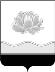 Российская ФедерацияКемеровская областьМысковский городской округ Совет народных депутатов Мысковского городского округа(пятый созыв)Р Е Ш Е Н И Еот 20 декабря 2016г. № 85-нг. МыскиО внесении изменений в Правила землепользования и застройки муниципального образования «Мысковский городской округ», утвержденные решением Мысковского городского Совета народных депутатов от 24.11.2009 № 88-нВ соответствии со статьями 31-33 Градостроительного кодекса Российской Федерации, статьей 16 Федерального закона от 06.10.2003 № 131-ФЗ «Об общих принципах организации местного самоуправления в Российской Федерации», руководствуясь статьей 32 Устава Мысковского городского округа, учитывая итоговые документы публичных слушаний (протокол публичных слушаний от 09.11.2016г., заключение комиссии по подготовке правил землепользования и застройки от 11.11.2016г.), Совет народных депутатов Мысковского городского округар е ш и л:1. Внести в Правила землепользования и застройки муниципального образования «Мысковский городской округ» (далее - Правила), утвержденные решением Мысковского городского Совета народных депутатов от 24.11.2009 № 88-н (в редакции решений от 23.12.2010 № 87-н, от 23.12.2010 № 88-н, от 30.08.2012 № 37-н, от 22.11.2012 № 52-н, от 25.04.2013 № 22-н, от 22.10.2013 № 15-н, от 24.04.2014 № 18-н, от 16.09.2014 № 53-н, от 18.11.2014 № 68-н, от 02.02.2016 № 13-н, от 30.05.2016 № 39-н, от 18.10.2016 № 66-н) следующие изменения:1.1. Статью 23 изложить в новой редакции:«Статья 23. Виды и состав территориальных зонНа карте градостроительного зонирования города Мыски установлены следующие виды территориальных зон:».1.2. В статье 36 «Градостроительные регламенты жилой зоны»:1.2.1. подпункт 1 пункта 4.3 раздела 4 и подпункт 1 пункта 5.3 раздела 5 дополнить следующим абзацем:«Минимальная и (или) максимальная площадь земельного участка для ведения огородничества;- минимальный размер - 0,01 га; - максимальный размер - 0,15 га;»;1.2.2. пункт 5.2 раздела 5 изложить в новой редакции:«5.2. Виды разрешенного использования земельных участков:».1.3. В статье 41:1.3.1. наименование раздела 2 «Зона улиц и дорог городского значения (Т 2)» изменить на «Зона автомобильного транспорта (Т 2)»;1.3.2. пункт 2.1 раздела 2 изложить в новой редакции:«2.1 Зона предназначена для размещения автомобильных дорог и технически связанных с ними сооружений, размещения улиц и дорог городского значения, транспортных развязок, улиц, проездов, перекрестков, площадей, мостов, в том числе путепроводов, эстакад, виадуков, пешеходных мостов, а также территорий, подлежащих благоустройству с учетом технических и эксплуатационных характеристик таких объектов.»1.4. Статью 46 «Градостроительные регламенты зоны резервных территорий» изложить в новой редакции:«Статья 46. Градостроительные регламенты территориальной зоны перспективного освоения земель (ПО)1. Зона перспективного освоения под малоэтажную жилую застройку с ограниченным личным подсобным хозяйством (ПО 1.1)1.1. Зона предназначена для размещения индивидуальных отдельно стоящих жилых домов высотой 1 - 3 надземных этажа с приусадебными участками, в том числе с возможностью осуществления ограниченного личного подсобного хозяйства с содержанием мелкого скота и птицы, а также блокированных жилых домов высотой не выше трех надземных этажей с минимально разрешенным набором услуг местного значения.1.2. Виды разрешенного использования земельных участков:1.3. Предельные параметры разрешенного строительства, реконструкции объектов капитального строительства:1) минимальная и (или) максимальная площадь земельных участков и максимальный процент застройки в границах земельного участка, определяемый как отношение суммарной площади земельного участка, которая может быть застроена, ко всей площади земельного участка:Минимальная и (или) максимальная площадь земельного участка для ведения огородничества:- минимальный размер - 0,01 га; - максимальный размер - 0,15 га;2) минимальные отступы от границ земельных участков в целях определения мест допустимого размещения зданий, строений, сооружений, за пределами которых запрещено строительство зданий, строений, сооружений («Градостроительство. Планировка и застройка городских и сельских поселений», п. 7.1), до стен индивидуального жилого дома - 3 м, до стен хозяйственных построек - 1 м при соблюдении Федерального закона от 22.07.2008 № 123-ФЗ «Технический регламент о требованиях пожарной безопасности»;3) минимальные отступы до границы соседнего участка по санитарно-бытовым условиям для индивидуальных жилых домов - не менее 3 м, от построек для содержания скота и птицы - не менее 4 м, от других построек (бани, гаража и др.) - не менее 1 м, от стволов высокорослых деревьев - не менее 4 м, среднерослых - 2 м, от кустарника - 1 м (Нормативы градостроительного проектирования Кемеровской области, утвержденные Постановлением Коллегии Администрации Кемеровской области от 24.12.2013 № 595, п. 6.2);4) минимальные отступы от индивидуальных жилых домов, домов блокированного типа, хозяйственных построек до красных линий улиц, проездов - 5 м (Нормативы градостроительного проектирования Кемеровской области, утвержденные Постановлением Коллегии Администрации Кемеровской области от 24.12.2013 № 595, п. 6.2);5) минимальные отступы от границ земельных участков дошкольных образовательных учреждений и стен зданий общеобразовательных школ до красных линий - 25 м, для остальных объектов общественного назначения минимальные отступы от зданий до красных линий - 5 м (Нормативы градостроительного проектирования Кемеровской области, утвержденные Постановлением Коллегии Администрации Кемеровской области от 24.12.2013 № 595, п. 6.2);6) предельное количество этажей зданий, строений, сооружений - 3 этажа;7) коэффициент застройки территорий блокированных жилых домов с приквартирными земельными участками - 0,3 (СП 42.13330.2011 «Градостроительство. Планировка и застройка городских и сельских поселений», приложение Г);8) коэффициент плотности застройки территорий блокированных жилых домов с приквартирными земельными участками - 0,6 (СП 42.13330.2011 «Градостроительство. Планировка и застройка городских и сельских поселений», приложение Г);9) коэффициент застройки территорий одно-, двухквартирных жилых домов с приусадебными земельными участками - 0,2 (СП 42.13330.2011 «Градостроительство. Планировка и застройка городских и сельских поселений», приложение Г);10) коэффициент плотности застройки территорий одно-, двухквартирных жилых домов с приусадебными земельными участками - 0,4 (СП 42.13330.2011 «Градостроительство. Планировка и застройка городских и сельских поселений», приложение Г);11) торговая площадь объектов капитального строительства, предназначенных для продажи товаров (магазины) - не более 3500 м2 (ГОСТ Р 51773-2009. «Услуги торговли. Классификация предприятий торговли»);1.4. В карте градостроительного зонирования зону «РФ 1.1 – Зона перспективного освоения под малоэтажную застройку постоянного проживания (по генплану)» считать зоной «ПО 1.1 – Зона перспективного освоения под малоэтажную жилую застройку с ограниченным личным подсобным хозяйством». 2. Зона перспективного освоения под многоэтажную застройку (ПО 1.2)2.1. Зона предназначена для преимущественного размещения жилых домов, предназначенных для разделения на квартиры, каждая из которых пригодна для постоянного проживания.2.2. Виды разрешенного использования земельных участков:2.3. Предельные параметры разрешенного строительства, реконструкции объектов капитального строительства:1) минимальные отступы от границ земельных участков в целях определения мест допустимого размещения зданий, строений, сооружений, за пределами которых запрещено строительство зданий, строений, сооружений, - 3 м при соблюдении Федерального закона от 22.07.2008 № 123-ФЗ «Технический регламент о требованиях пожарной безопасности»;2) минимальные отступы от многоквартирных среднеэтажных и многоэтажных жилых домов до красных линий улиц, проездов - 6 м (Нормативы градостроительного проектирования Кемеровской области, утвержденные Постановлением Коллегии Администрации Кемеровской области от 24.12.2013 № 595, п. 6.2);3) предельное количество этажей зданий, строений, сооружений:- многоэтажные многоквартирные жилые дома - 10 этажей;- среднеэтажные многоквартирные жилые дома - 8 этажей;- нежилые здания, строения, сооружения - не выше 8 этажей;4) торговая площадь объектов капитального строительства, предназначенных для продажи товаров (магазины) - не более 3500 м2 (ГОСТ Р 51773-2009. «Услуги торговли. Классификация предприятий торговли»);5) минимальные отступы от границ земельных участков дошкольных образовательных учреждений и стен зданий общеобразовательных школ до красных линий - 25 м, для остальных объектов общественного назначения минимальные отступы от зданий до красных линий - 5 м (Нормативы градостроительного проектирования Кемеровской области, утвержденные Постановлением Коллегии Администрации Кемеровской области от 24.12.2013 № 595, п. 6.2);6) коэффициент застройки территорий многоквартирных жилых домов малой и средней этажности - 0,4 (СП 42.13330.2011 «Градостроительство. Планировка и застройка городских и сельских поселений», приложение Г);7) коэффициент плотности застройки территорий многоквартирных жилых домов малой и средней этажности - 0,8 (СП 42.13330.2011 «Градостроительство. Планировка и застройка городских и сельских поселений», приложение Г);8) коэффициент застройки территорий многоквартирных многоэтажных жилых домов - 0,4 (СП 42.13330.2011 «Градостроительство. Планировка и застройка городских и сельских поселений», приложение Г);9) коэффициент плотности застройки территорий многоквартирных многоэтажных жилых домов - 1,2 (СП 42.13330.2011 «Градостроительство. Планировка и застройка городских и сельских поселений», приложение Г);10) минимальная и (или) максимальная площадь земельных участков и максимальный процент застройки в границах земельного участка, определяемый как отношение суммарной площади земельного участка, которая может быть застроена, ко всей площади земельного участка:11) площадь озелененной территории квартала (микрорайона) многоквартирной застройки жилой зоны (без учета участков школ и детских дошкольных учреждений) должна составлять не менее 25% площади территории квартала. В площадь отдельных участков озелененной территории включаются площадки для отдыха, для игр детей, пешеходные дорожки, если они занимают не более 30% общей площади участка.2.4. В карте градостроительного зонирования зону «РФ 1.2 – Зона перспективного освоения под многоэтажную застройку (по генплану)» считать зоной «ПО 1.2 – Зона перспективного освоения под многоэтажную застройку». 3. Зона перспективного освоения под общественную зону учебно-образовательного назначения (ПО 1.3)3.1. Зона предназначена для размещения детских дошкольных учреждений, объектов среднего, среднего специального образования со вспомогательными зданиями, строениями и сооружениями, а также объектов социального обслуживания.3.2. Виды разрешенного использования земельных участков:3.3. Предельные параметры разрешенного строительства, реконструкции объектов капитального строительства:1) минимальные отступы от границ земельных участков в целях определения мест допустимого размещения зданий, строений, сооружений, за пределами которых запрещено строительство зданий, строений, сооружений, - 3 м при соблюдении Федерального закона от 22.07.2008 №123-ФЗ «Технический регламент о требованиях пожарной безопасности»;2) предельное количество этажей зданий, строений, сооружений - не выше 4 этажей;3) минимальная и (или) максимальная площадь земельных участков и максимальный процент застройки в границах земельного участка, определяемый как отношение суммарной площади земельного участка, которая может быть застроена, ко всей площади земельного участка:4) коэффициент застройки территорий общественно-деловых зон (специализированная общественная застройка) - 0,8 (СП 42.13330.2011 «Градостроительство. Планировка и застройка городских и сельских поселений», приложение Г);5) коэффициент плотности застройки территорий общественно-деловых зон (специализированная общественная застройка) - 2,4 (СП 42.13330.2011 «Градостроительство. Планировка и застройка городских и сельских поселений», приложение Г);6) минимальные отступы от зданий общественного назначения до красных линий - 5 м (Нормативы градостроительного проектирования Кемеровской области, утвержденные Постановлением Коллегии Администрации Кемеровской области от 24.12.2013 № 595, п. 6.2);7) минимальное расстояние от стен зданий общеобразовательных школ и границ земельных участков дошкольных образовательных учреждений до красных линий - не менее 10 м, до стен жилых зданий, зданий общеобразовательных школ, дошкольных образовательных и лечебных учреждений указанное расстояние принимается по нормам инсоляции, освещенности и противопожарным требованиям.3.4. В карте градостроительного зонирования зону «РФ 1.3 – Зона перспективного освоения под общественную зону (по генплану)» считать зоной «ПО 1.3 – Зона перспективного освоения под общественную зону учебно-образовательного назначения». 4. Зона перспективного освоения под рекреационную зону мест отдыха общего пользования (ПО 1.4)4.1. Зона предназначена для кратковременного отдыха населения: скверы, парки, места отдыха с аттракционами, зелеными насаждениями, элементами дизайна, малыми архитектурными формами, скульптурными композициями, объектами декоративно-монументального искусства и другими элементами благоустройства.4.2. Виды разрешенного использования земельных участков:4.3. Предельные параметры разрешенного строительства, реконструкции объектов капитального строительства:1) минимальные отступы от границ земельных участков в целях определения мест допустимого размещения зданий, строений, сооружений, за пределами которых запрещено строительство зданий, строений, сооружений, - 3 м при соблюдении Федерального закона от 22.07.2008 № 123-ФЗ «Технический регламент о требованиях пожарной безопасности»;2) предельное количество этажей зданий, строений, сооружений не выше 12 метров;3) предельные (минимальные и (или) максимальные) размеры земельных участков, в том числе их площадь (СП 42.13330.2011 «Градостроительство. Планировка и застройка городских и сельских поселений», п. 9.4): - минимальный размер – 0,01 га;- максимальный размер – 15 га.Минимальная ширина бульваров с одной продольной пешеходной аллеей, размещаемых:- по оси улиц -18 метров;- с одной стороны улицы между проезжей частью и застройкой  - 10 метров.4) максимальный процент застройки в границах земельного участка, определяемый как отношение суммарной площади земельного участка, которая может быть застроена, ко всей площади земельного участка – 80%; 5) минимальная площадь планируемых объектов: городских парков – 15 га, парков планировочных районов – 10 га, садов жилых районов – 3 га, скверов – 0,5 га (Местные нормативы градостроительного проектирования Мысковского городского округа, утвержденные решением Совета народных депутатов Мысковского городского округа от 25.08.2015 № 49-н);6) минимальные отступы от зданий общественного назначения до красных линий – 5 м (Нормативы градостроительного проектирования Кемеровской области, утвержденные Постановлением Коллегии Администрации Кемеровской области от 24.12.2013 № 595, п. 6.2);7) максимальная площадь земельных участков объектов коммунального назначения – 0,5 га (СП 42.13330.2011 «Градостроительство. Планировка и застройка городских и сельских поселений», п.5.1).4.4. В карте градостроительного зонирования зону «РФ 1.4 – Зона перспективного освоения под рекреационную зону (по генплану)» считать зоной «ПО 1.4 – Зона перспективного освоения под рекреационную зону мест отдыха общего пользования». 5. Зона перспективного освоения под зону специального назначения складирования и захоронения отходов (ПО 1.5)5.1. Зона предназначена для размещения полигонов ТБО, мест захоронения промышленных отходов, мусороперерабатывающих, мусоросжигательных заводов, предприятий по сортировке мусора.5.2. Виды разрешенного использования земельных участков и объектов капитального строительства:5.3. Предельные размеры земельных участков и предельные параметры разрешенного строительства, реконструкции объектов капитального строительства:1) минимальные отступы от границ земельных участков в целях определения мест допустимого размещения зданий, строений, сооружений, за пределами которых запрещено строительство зданий, строений, сооружений - 3 м при соблюдении Федерального закона от 22.07.2008 № 123-ФЗ «Технический регламент о требованиях пожарной безопасности»;2) минимальные отступы от зданий общественного назначения до красных линий - 5 м (Нормативы градостроительного проектирования Кемеровской области, утвержденные Постановлением Коллегии Администрации Кемеровской области от 24.12.2013 № 595, п. 6.2);3) минимальная и (или) максимальная площадь земельных участков и максимальный процент застройки в границах земельного участка, определяемый как отношение суммарной площади земельного участка, которая может быть застроена, ко всей площади земельного участка:5.4. В карте градостроительного зонирования зону «РФ 1.5 - Зона перспективного освоения под зону специального назначения (по генплану)» считать зоной «ПО 1.5 – Зона перспективного освоения под зону специального назначения складирования и захоронения отходов». 6. Зона перспективного освоения под коммунальную зону (ПО 1.6)6.1. Зона предназначена для размещения коммунально-складских комплексов, складов различного назначения, сооружений, имеющих назначение по временному хранению, распределению и перевалке грузов, объектов, выполняющих функции бытового обслуживания населения, - бани, ателье, похоронные бюро, химчистки, прачечные окружного и районного значения; объектов по обслуживанию коммунальной спецтехники и автомобильного транспорта, гаражей, мест сбора вещей для их вторичной переработки; для размещения объектов органов обеспечения внутреннего правопорядка.6.2. Виды разрешенного использования земельных участков:6.3. Предельные параметры разрешенного строительства, реконструкции объектов капитального строительства:1) максимальные показатели плотности застройки земельных участков коммунально-складских зон (СП 42.13330.2011 «Градостроительство. Планировка и застройка городских и сельских поселений», приложение Г):- коэффициент застройки - 0,6;- коэффициент плотности застройки - 1,8;2) минимальные отступы от границ земельных участков в целях определения мест допустимого размещения зданий, строений, сооружений, за пределами которых запрещено строительство зданий, строений, сооружений, - 3 м при соблюдении Федерального закона от 22.07.2008 № 123-ФЗ «Технический регламент о требованиях пожарной безопасности»;3) предельное количество этажей зданий, строений, сооружений - не выше 4 этажей или 12 метров;4) минимальные отступы от зданий общественного назначения до красных линий - 5 м (Нормативы градостроительного проектирования Кемеровской области, утвержденные Постановлением Коллегии Администрации Кемеровской области от 24.12.2013 № 595, п. 6.2);5) минимальные отступы от стен здания пожарного депо до красных линий - 10 м (Нормативы градостроительного проектирования Кемеровской области, утвержденные Постановлением Коллегии Администрации Кемеровской области от 24.12.2013 № 595, п. 6.2);6) минимальная и (или) максимальная площадь земельных участков и максимальный процент застройки в границах земельного участка, определяемый как отношение суммарной площади земельного участка, которая может быть застроена, ко всей площади земельного участка:7) размеры земельных участков гаражей и стоянок на одно машино-место:- легковых автомобилей - от 18 м2 до 60 м2;- грузовых автомобилей - от 60 м2 до 110 м2;8) минимальная площадь земельных участков станций технического обслуживания автомобилей:- на 10 постов - 1,0 га;- на 15 постов - 1,5 га;(таблица 2.24, Местные нормативы градостроительного проектирования Мысковского городского округа, утвержденные решением Совета народных депутатов Мысковского городского округа от 25.08.2015 № 49-н);9) минимальная площадь земельных участков автозаправочных станций (АЗС):- на 2 колонки - 0,1 га;- на 5 колонок - 0,2 га;- на 7 колонок - 0,3 га;(таблица 2.23, Местные нормативы градостроительного проектирования Мысковского городского округа, утвержденные решением Совета народных депутатов Мысковского городского округа от 25.08.2015 № 49-н).6.4. В карте градостроительного зонирования зону «РФ 1.6 – Зона перспективного освоения под коммунальную зону (по генплану)» считать зоной «ПО 1.6 – Зона перспективного освоения под коммунальную зону». 7. Зона перспективного освоения под производственную зону (ПО 1.7)7.1. Зона предназначена для размещения предприятий и производств, осуществляющих добычу недр, переработку нефти и производство строительных материалов I - II класса вредности, с санитарно-защитной зоной 1000 - 500 м.7.2. Виды разрешенного использования земельных участков:7.3. Предельные параметры разрешенного строительства, реконструкции объектов капитального строительства:1) минимальные отступы от границ земельных участков в целях определения мест допустимого размещения зданий, строений, сооружений, за пределами которых запрещено строительство зданий, строений, сооружений, - 3 м при соблюдении Федерального закона от 22.07.2008 № 123-ФЗ «Технический регламент о требованиях пожарной безопасности»;2) минимальная плотность застройки земельных участков производственных объектов (СП 18.13330-2011 «Генеральные планы промышленных предприятий», приложение В):- строительная промышленность - 45 - 53%;- нефтехимическая промышленность - 35%;- недропользование - 26%;3) максимальные показатели плотности застройки земельных участков производственных зон (СП 42.13330.2011 «Градостроительство. Планировка и застройка городских и сельских поселений», приложение Г):- коэффициент застройки - 0,8;- коэффициент плотности застройки - 2,4;4) максимальная площадь озеленения земельного участка промпредприятия - 15% от всей территории (СП 18.13330-2011 «Генеральные планы промышленных предприятий», п. 5.64);5) минимальная и (или) максимальная площадь земельных участков и максимальный процент застройки в границах земельного участка, определяемый как отношение суммарной площади земельного участка, которая может быть застроена, ко всей площади земельного участка:6) предельное количество этажей зданий, строений, сооружений не выше 12 этажей.7.4. В карте градостроительного зонирования зону «РФ 1.7– Зона перспективного освоения под производственную зону (по генплану)» считать зоной «ПО 1.7 – Зона перспективного освоения под производственную зону». 8. Зона перспективного освоения под зону инженерной инфраструктуры (ПО 1.8)8.1. Зона предназначена для размещения головных объектов, сооружений и коммуникаций инженерной инфраструктуры, в том числе водоснабжения, канализации, тепло- и электроснабжения, радиовещания и телевидения.8.2. Виды разрешенного использования земельных участков:8.3. Предельные параметры разрешенного строительства, реконструкции объектов капитального строительства:1) минимальные отступы от границ земельных участков в целях определения мест допустимого размещения зданий, строений, сооружений, за пределами которых запрещено строительство зданий, строений, сооружений, - 3 м при соблюдении Федерального закона от 22.07.2008 № 123-ФЗ «Технический регламент о требованиях пожарной безопасности»;2) предельное количество этажей зданий, строений, сооружений - не выше 3 этажей;3) минимальные отступы от зданий общественного назначения до красных линий - 5 м (Нормативы градостроительного проектирования Кемеровской области, утвержденные Постановлением Коллегии Администрации Кемеровской области от 24.12.2013 № 595, п. 6.2);4) минимальная и (или) максимальная площадь земельных участков и максимальный процент застройки в границах земельного участка, определяемый как отношение суммарной площади земельного участка, которая может быть застроена, ко всей площади земельного участка:8.4. В карте градостроительного зонирования зону «РФ 1.8 – Зона перспективного освоения под зону инженерной инфраструктуры (по генплану)» считать зоной «ПО 1.8 – Зона перспективного освоения под зону инженерной инфраструктуры». 9. Зона перспективного освоения под зону транспортной инфраструктуры (ПО 1.9)9.1. Зона предназначена для размещения улиц и дорог городского значения, транспортных развязок, улиц, проездов, перекрестков, площадей, мостов, в том числе путепроводов, эстакад, виадуков, пешеходных мостов, а также территорий, подлежащих благоустройству с учетом технических и эксплуатационных характеристик таких объектов.9.2. Виды разрешенного использования земельных участков:9.3. Предельные параметры разрешенного строительства, реконструкции объектов капитального строительства:1) минимальные отступы от границ земельных участков в целях определения мест допустимого размещения зданий, строений, сооружений, за пределами которых запрещено строительство зданий, строений, сооружений, - 3 м при соблюдении Федерального закона от 22.07.2008 № 123-ФЗ «Технический регламент о требованиях пожарной безопасности»;2) предельное количество этажей зданий, строений, сооружений - не выше 3 этаже;3) минимальная и (или) максимальная площадь земельных участков и максимальный процент застройки в границах земельного участка, определяемый как отношение суммарной площади земельного участка, которая может быть застроена, ко всей площади земельного участка:9.4. В карте градостроительного зонирования зону «РФ1.9 – Зона перспективного освоения под зону транспортной инфраструктуры» считать зоной «ПО 1.9 – Зона перспективного освоения под зону транспортной инфраструктуры». 10. Зона территорий перспективного освоения земель (ПО 2).10.1. Зона территорий перспективного освоения земель до принятия решения органом местного самоуправления об отнесении их к определенной территориальной зоне с соответствующими градостроительными регламентами.10.2. В карте градостроительного зонирования зону «РФ 2 – Зона территорий с неустановленным градостроительным регламентом» считать зоной «ПО 2 – Зона территорий перспективного освоения земель».2. В карту градостроительного зонирования, которая является приложением к Правилам землепользования и застройки, внести следующие изменения:2.1. Изменить границы территориальной зоны Ж 3.2 - жилая зона с малоэтажными жилыми домами постоянного проживания с развитым личным подсобным хозяйством за счет территориальных зон РФ2 – зона резервных территорий и Л - зоны городских лесов в пос. Чувашка от южной точки земельного участка с кадастровым номером 42:29:0101023:658 на северо-запад на расстояние 60м, на запад на расстояние 200м, на север на расстояние 70м, на восток на расстояние 120м, на северо-восток на расстояние 702м, на юго-восток на расстояние 120м, на северо-восток на расстояние 170м, на юго-восток на расстояние 130м, на северо-восток на расстояние 1080м, на север-восток на расстояние 50м, на северо-восток на расстояние 590м, на север на расстояние 430м, на северо-восток на расстояние 131м, на юго-восток на расстояние 161м, на юг на расстояние 101м, на север на расстояние 59м, на юг на расстояние 287м, на юго-запад на расстояние 1400м, на юг на расстояние 430м, на юго-запад на расстояние 710м, на юг на расстояние 830м, на юго-запад на расстояние 559м, на северо-запад на расстояние 291м, на север на расстояние 678м, на запад до южной точки земельного участка с кадастровым номером 42:29:0101023:658 на расстояние 87м, площадью 159,35 га, согласно приложениям 1, 14 к настоящему решению.2.2. Увеличить границы территориальной зоны Ж 3.1 – жилая зона с малоэтажными жилыми домами постоянного проживания с ограниченным личным подсобным хозяйством между ул. Фасадная и ул. Вишневая за счет территориальной зоны РФ 1.1 – зона перспективного освоения под малоэтажную застройку постоянного проживания (по генплану) и территориальной зоны РФ 1.3 – зона перспективного освоения под общественную зону (по генплану) от восточной точки земельного участка с кадастровым номером 42:29:0101025:445 на юго-запад на расстояние 162 м, на юго-восток на расстояние 178м, на юго-запад на расстояние 163м, на северо-запад на расстояние 35м, на север на расстояние 81м, на северо-запад на расстояние 345м, на юго-запад на расстояние 74м, на северо-запад на расстояние 156м, на север на расстояние 45м, на северо-запад на расстоянии 29м, на север на расстоянии 20м,  на юго-восток на расстояние 98м, на северо-восток на расстояние 103м, на северо-запад на расстояние 93м, на юго-запад на расстояние 70м, на северо-запад на расстояние 90м, на юго-запад на расстояние 104м, на запад на расстояние 162м, на северо-запад на расстоянии 47м, на северо-восток на расстояние 346м, на юго-восток до восточной точки земельного участка с кадастровым номером 42:29:0101025:445 на расстояние 604м, площадью 16,6 га, согласно приложениям 2, 14 к настоящему решению.2.3. Увеличить границы территориальной зоны Ж 3.1 – жилая зона с малоэтажными жилыми домами постоянного проживания с ограниченным личным подсобным хозяйством в районе ул. Чайковская, ул. Дружная и ул. Карчитская за счет территориальной зоны РФ2 – зона резервных территорий и территориальной зоны Л – зона городских лесов от южной точки земельного участка с кадастровым номером 42:29:0101011:383 вдоль трассы Ленинск-Кузнецкий – Новокузнецк – Междуреченск до северо-западной точки земельного участка с кадастровым номером 42:29:0101014:4, на восток на расстояние 1140м, на северо-запад на  расстояние 110м, на северо-восток на расстояние 120м, на северо-восток на расстояние 253м, на север до северо-восточной точки земельного участка с кадастровым номером 42:29:0101011:376 на расстояние 240м, на запад вдоль трассы Ленинск-Кузнецкий – Новокузнецк – Междуреченск на расстояние 563м, на юго-запад на расстояние 94м, на восток на расстояние 73м, на север на расстояние 32м, на восток на расстояние 117м, на север на расстояние 28м, на восток на расстояние 40м, на юг на расстояние 32м, на восток на расстояние 95м, на юг на расстояние 84м, на восток на расстояние 28м, на юг на расстояние 33м, на запад на расстояние 114м, на юг на расстояние 72м, на запад на расстояние 55м, на юг на расстояние 29м, на запад на расстояние 132м, на юг на расстояние 240м, на юго-запад на расстояние 259м, на юг на расстояние 76м, на запад на расстояние 340м, на север на расстояние 50м, на запад до южной точки земельного участка с кадастровым номером 42:29:0101011:383 на расстояние 140м, площадью 39,52 га, согласно приложениям 3, 14 к настоящему решению.2.4. Определить границы территориальной зоны К – коммунальная зона за счет территориальной зоны Ж1 – территориальная зона многоэтажной жилой застройки (высотной застройки)в районе пер. Тепличный и ул. Ленина под гаражное общество «Дикие утки» от северной точки земельного участка с кадастровым номером 42:29:0103013:2626 на северо-запад на расстояние 83м, на юго-запад на расстояние 55м, на юго-восток на расстояние 88м, на северо-восток на расстояние 14м, на северо-запад до северной точки земельного участка с кадастровым номером 42:29:0103013:2626  на расстояние 19м, площадью 0,55 га, согласно приложениям 4, 14 к настоящему решению.2.5. Определить границы территориальной зоны К – коммунальная зона за счет территориальной зоны РФ2 – зона резервных территорий под гаражное общество «Гудок» от северо-западной точки земельного участка с кадастровым номером 42:29:0103013:1985 на север на расстоянии 7м, на северо-запад на расстояние 19м, на юг на расстояние 49м, на юго-восток на расстояние 205м, на юго-восток на расстояние 113м, северо-восток на расстояние 21м, северо-запад на расстояние 141м, на северо-запад на расстояние 192м, площадью 2,45 га, согласно приложениям 5, 14 к настоящему решению.2.6. Увеличить границы территориальной зоны Ж 3.2 - жилая зона с малоэтажными жилыми домами постоянного проживания с развитым личным подсобным хозяйством за счет территориальных зон РФ2 – зона резервных территорий и СХ - зона сельскохозяйственного использования в пос. Берензас от восточной точки земельного участка с кадастровым номером 42:29:0501001:165 на запад на расстояние 122м, на юго-запад на расстояние 470м, на юго-восток на расстояние 210м, на восток на расстояние 830м, на север до юго-восточной точки земельного участка с кадастровым номером 42:29:0501001:140 на расстояние 123м, на северо-восток на расстояние 289м, на запад на расстояние 45м, на север га расстояние 129м, на восток на расстояние 47м, на север на расстояние 68м, на северо-восток на расстояние  150м, на северо-восток на расстояние 570м, на северо-запад на расстояние 310м, на север на расстояние 70м, на северо-запад на расстояние 160м, на юг на расстояние 21м, на юго-восток на расстояние 35м, на юг на расстояние 714м, на юго-восток на расстояние 80м, на юг на расстояние 273м, на юго-запад на расстояние 142м, на запад на расстояние 48м, на север на расстояние 359м, на запад до восточной точки земельного участка с кадастровым номером 42:29:0501001:165, площадью 115,99 га, согласно приложениям 6, 14 к настоящему решению.2.7. Определить границы территориальной зоны О1 – общественно-делового назначения за счет территориальной зоны РФ 1.4 – зона перспективного освоения под рекреационную зону (по генплану) в 7-ом квартале от северо-западной точки земельного участка с кадастровым номером 42:29:0102001:1926 на северо-запад на расстояние  27м, на северо-восток на расстояние 270 м., на юго-восток на расстоянии 123 м., на юго-запад на расстоянии 270 м., на северо-запад на расстоянии 96 м, площадью 3,28 га, согласно приложениям 7, 14 к настоящему решению.2.8. Определить границы территориальной зоны К – коммунальная зона за счет территориальных зон РФ2 – зона резервных территорий, РФ1.3 – зона перспективного освоения под общественную зону (по генплану) и О1 – территориальная зона общественно-делового назначения от южной точки земельного участка с кадастровым номером 42:29:0102002:1448 на юго-восток на расстояние 15м, на северо-восток на расстояние 75м, на северо-запад на расстояние 180м, на юго-запад на расстояние 75м, на юго-восток до южной точки земельного участка с кадастровым номером 42:29:0102002:1448, площадью 1,27 га, согласно приложениям 8, 14 к настоящему решению.2.9. Определить границы территориальной зоны К – коммунальная зона за счет территориальной зоны РФ2 – зона резервных территорий от точки, которая западнее на расстояние 104м от юго-западной точки земельного участка с кадастровым номером 42:29:0102004:782, на северо-запад на расстояние 20м, на северо-восток на расстояние 68м, на северо-запад на расстояние 29м, на северо-восток на расстояние 16м, на северо-запад на расстояние 32м, на запад на расстояние 142м, на юго-восток на расстояние 39м, на юго-восток на расстояние 172м, площадью 1,34 га, согласно приложениям 9, 14 к настоящему решению.2.10. Определить границы территориальной зоны Ж3.1 – зона малоэтажной жилой застройки постоянного проживания с ограниченным личным подсобным хозяйством за счет Ж4 - зона застройки дачными домами от северо-западной точки земельного участка с кадастровым номером 42:29:0103010:94 на восток до автомобильной дороги ул. Мира, на юг вдоль ул. Мира на расстояние 218 м, на запад перпендикулярно автомобильной дороге ул. Мира на расстояние 62 м, на север до северо-западной точки земельного участка с кадастровым номером 42:29:0103010:94, площадью 1,24 га, согласно приложениям 10, 14 к настоящему решению.2.11. Увеличить границы территориальной зоны Т2 – зона улиц и дорог городского значения за счет РФ 1.1 – зона перспективного освоения под малоэтажную застройку постоянного проживания (по генплану) в районе 192км трассы Ленинск-Кузнецкий-Новокузнецк-Междуреченск от северо-восточной точки южного полигона земельного участка с кадастровым номером 42:09:2202005:146 на юго-восток вдоль областной трассы Ленинск-Кузнецкий-Новокузнецк-Междуреченск на расстояние 70 м, на юго-запад на расстояние 62 м, на юго на расстояние 119 м до границы земельного участка с кадастровым номером 42:09:2202005:5, на юго-запад вдоль северо-западной границы земельного участка с кадастровым номером 42:09:2202005:5 на расстояние 22 м, на юго-восток параллельно юго-западной границе земельного участка с кадастровым номером 42:09:2202005:5 на расстояние 47 м, на юго-запад на расстояние 29 м, на северо-запад на расстояние 53 м, площадью 0,93 га, согласно приложениям 11, 14 к настоящему решению.2.12. Определить границы территориальной зоны Р3 - зона объектов культурного наследия за счет территориальной зоны РФ2 – зона резервных территорий поселок Акколь от восточной точки земельного участка с кадастровым номером 42:29:0101010:547 на северо-запад на расстояние 227 м, на северо-восток на расстояние 98 м, на юго-восток на расстояние 216 м, на юго-запад до восточной точки земельного участка с кадастровым номером 42:29:0101010:547, площадью 3,71 га, согласно приложениям 12, 14 к настоящему решению.2.13. Определить границы территориальной зоны Р3 - зона объектов культурного наследия за счет территориальной зоны РФ2 – зона резервных территорий поселок Камешок от точки, которая южнее на расстоянии 12м восточной точки земельного участка с кадастровым номером 42:29:0203001:23, на юго-восток на расстояние 34 м, на юго-запад на расстояние 56 м, на запад на расстояние 26 м, на северо-запад на расстояние 27 м, на северо-восток до восточной точки земельного участка с кадастровым номером 42:29:0203001:23 на расстояние 48 м, площадью 0,4 га, согласно приложениям 13, 14 к настоящему решению.3. Настоящее решение направить главе Мысковского городского округа для подписания и официального опубликования (обнародования).4. Настоящее решение вступает в силу со дня, следующего за днем его официального опубликования (обнародования).5. Контроль за исполнением настоящего решения возложить на комитет Совета народных депутатов Мысковского городского округа по развитию городского хозяйства, экологии и промышленности (Шабалин С.А.).Председатель Совета народных депутатовМысковского городского округа						    Е.В.ТимофеевПервый заместитель главы Мысковского городского округапо городскому хозяйству и строительству                                                           В.В.Кузнецов«___»____________2016г.      (дата подписания)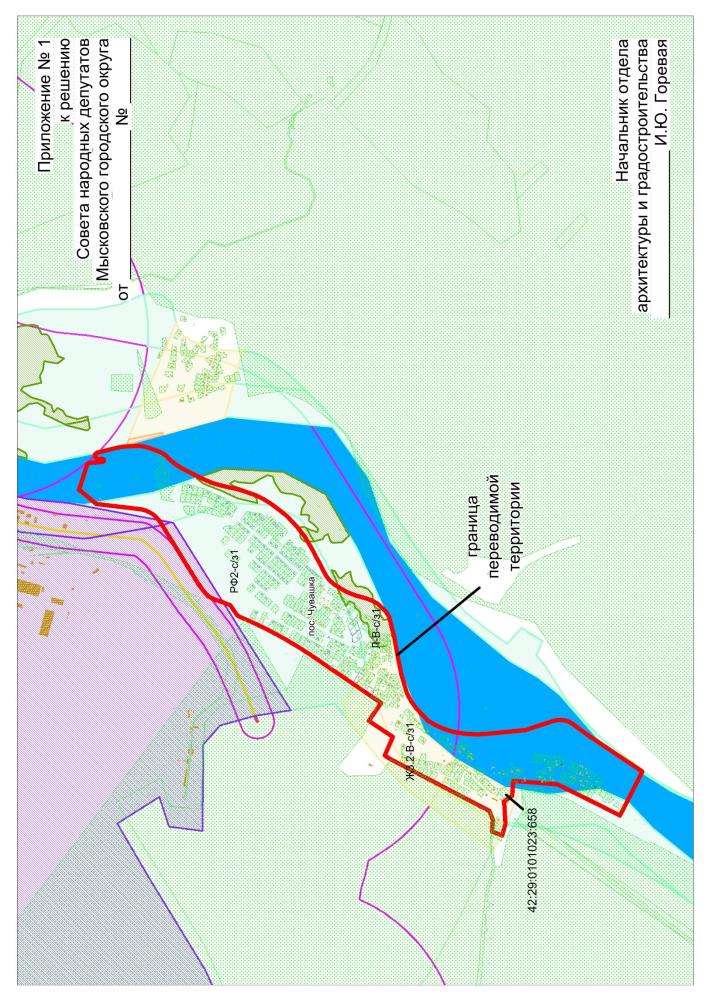 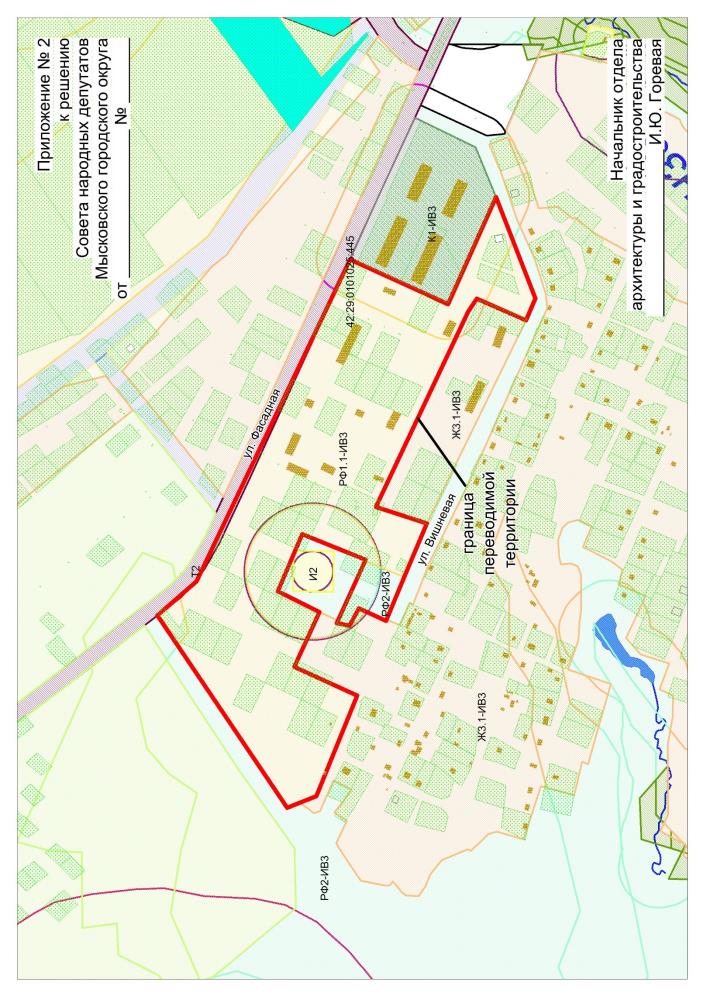 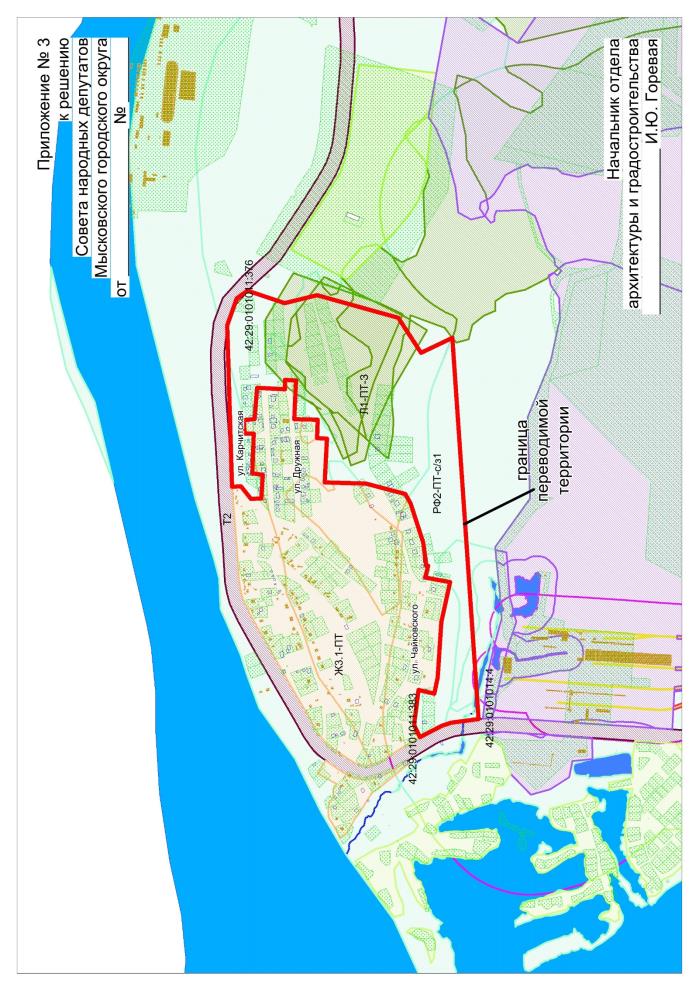 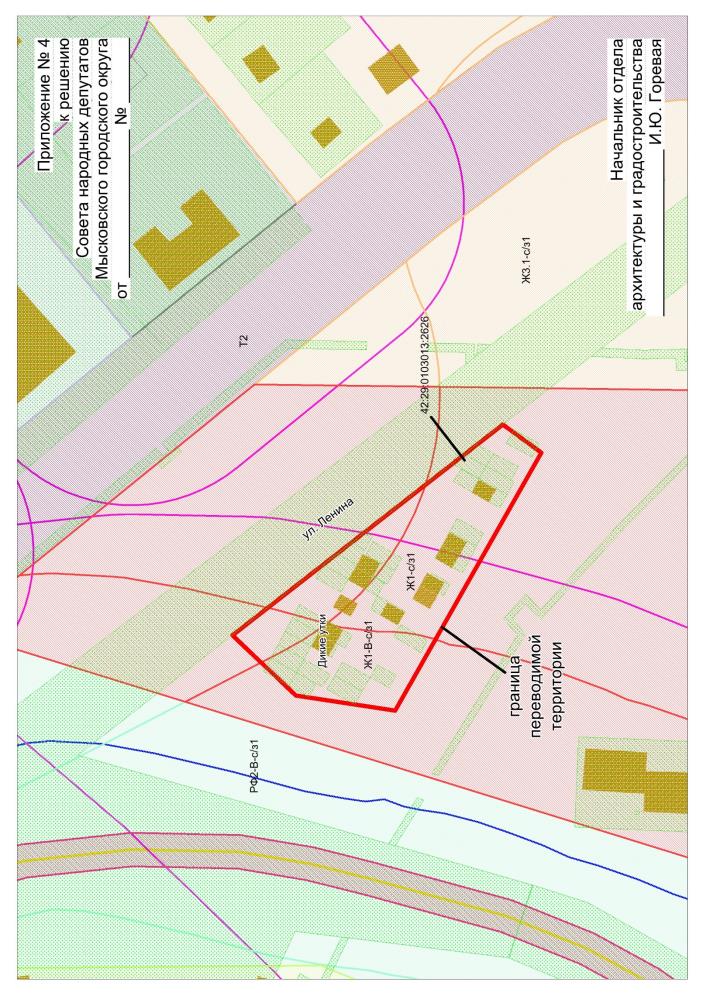 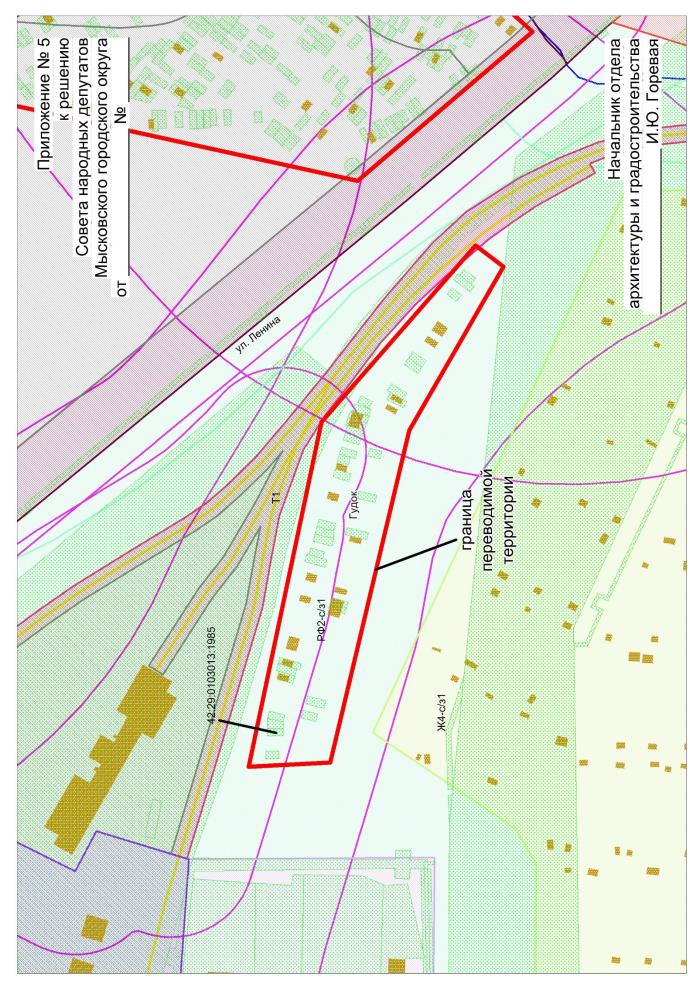 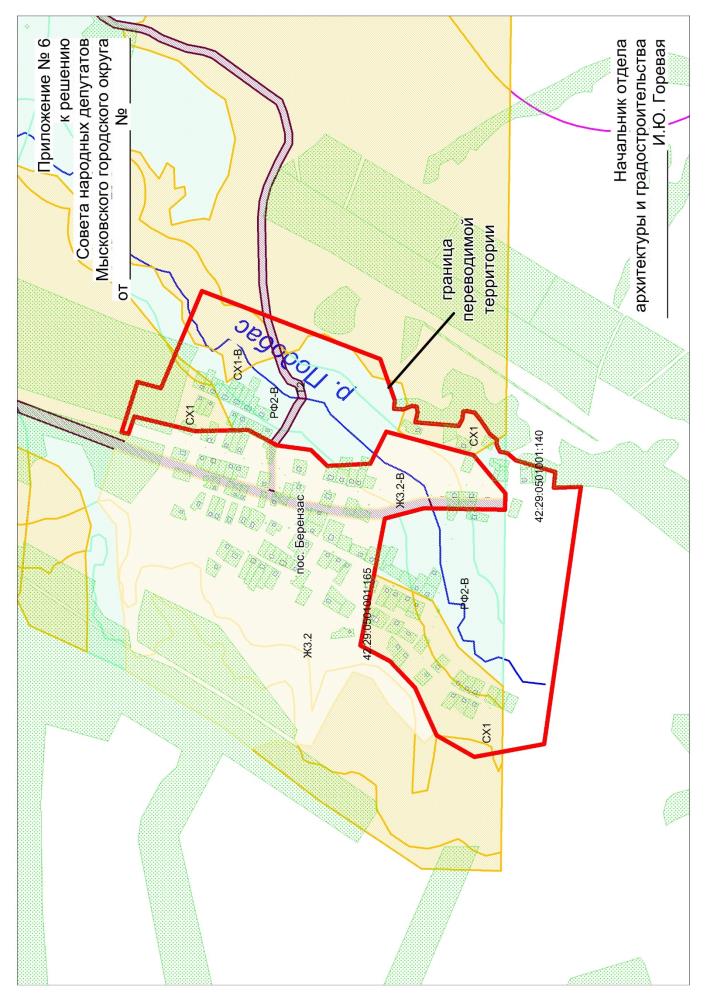 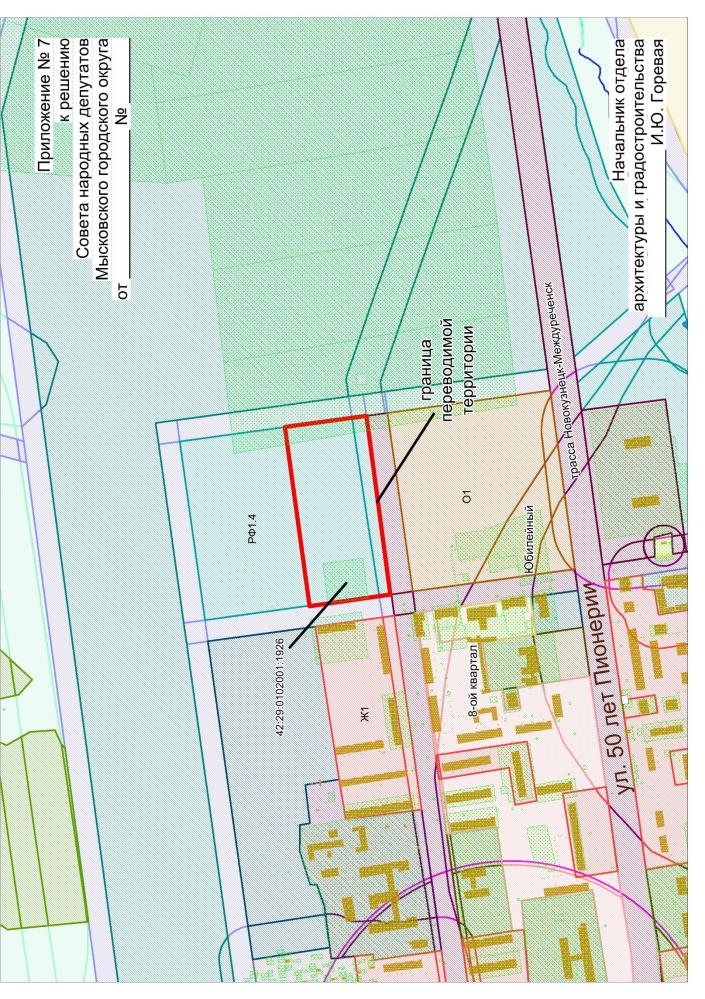 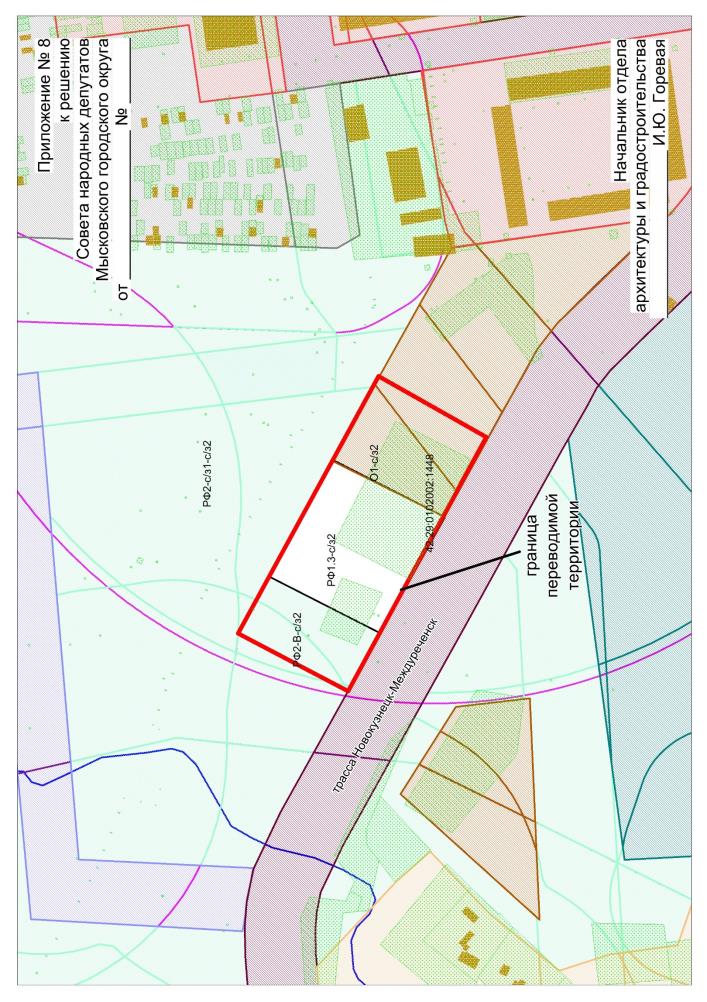 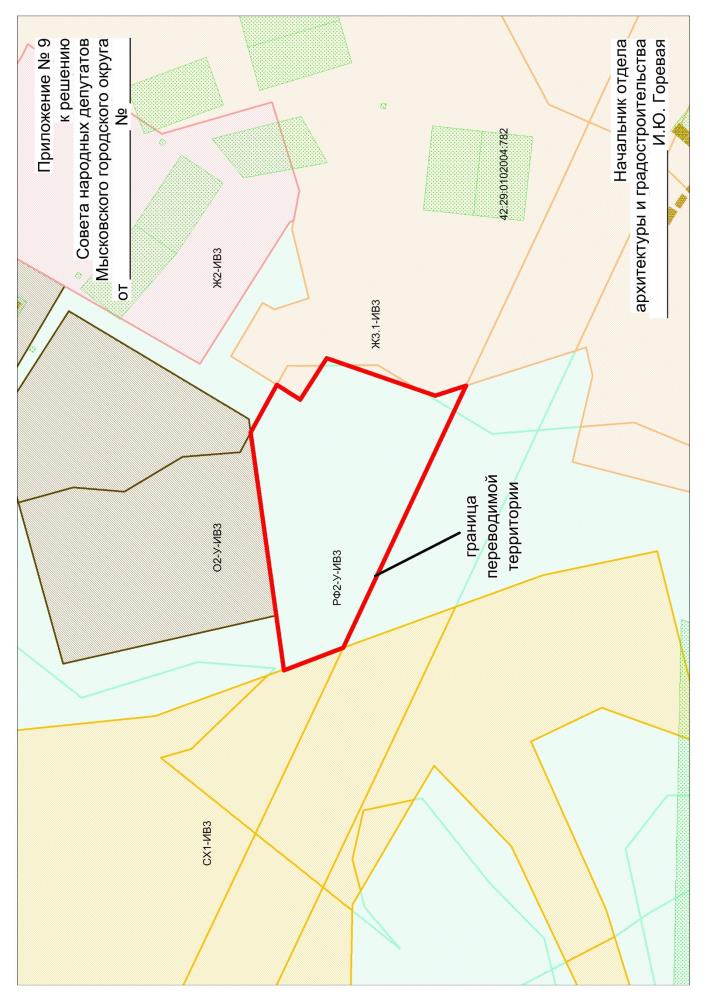 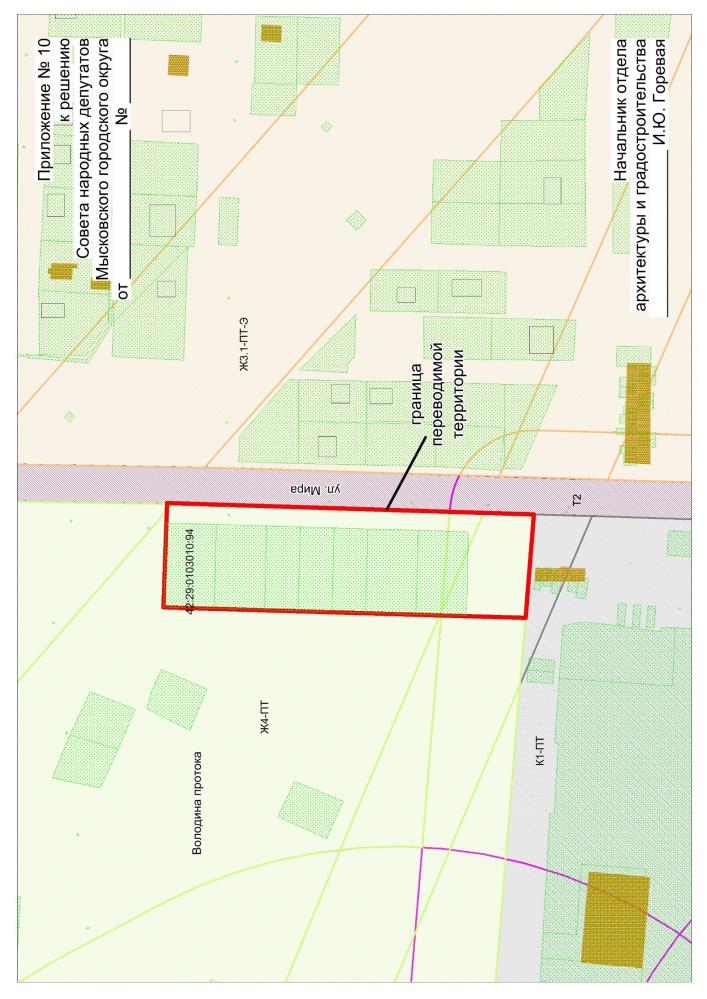 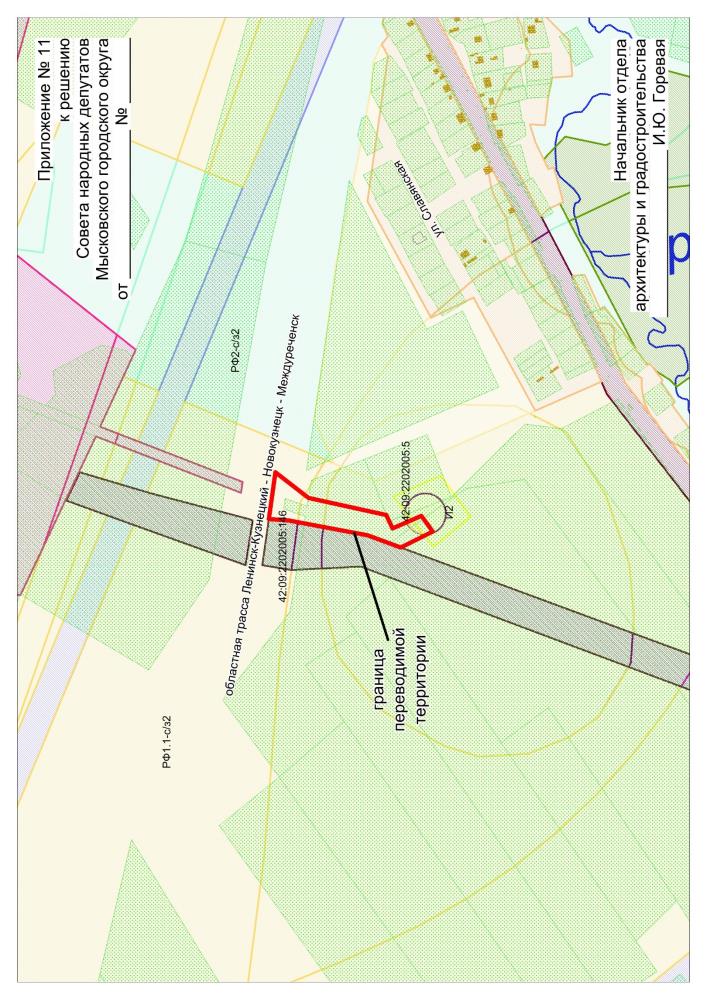 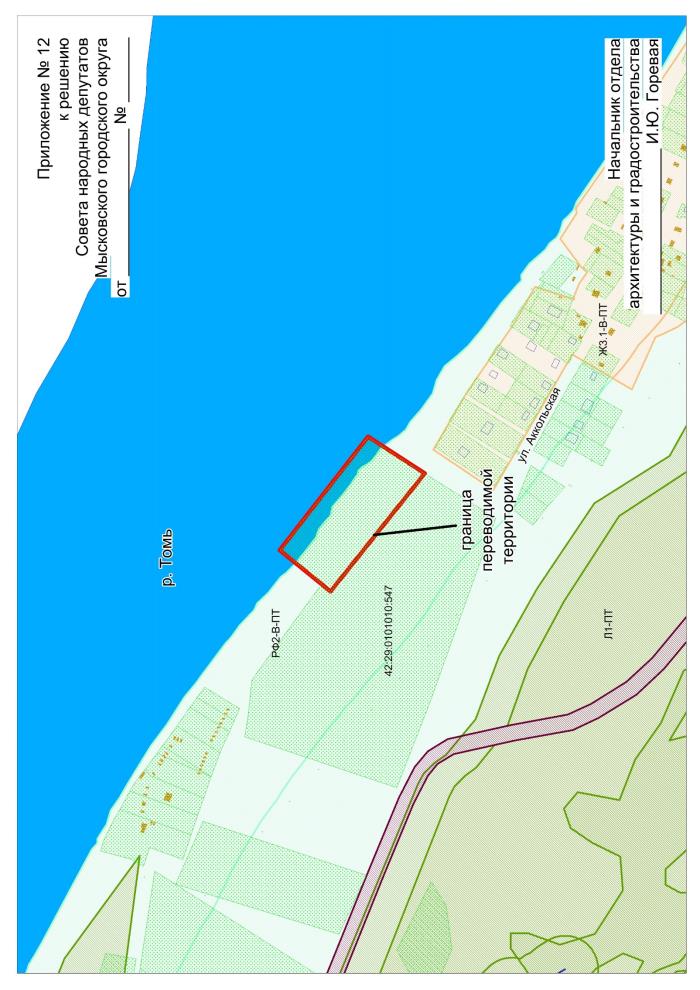 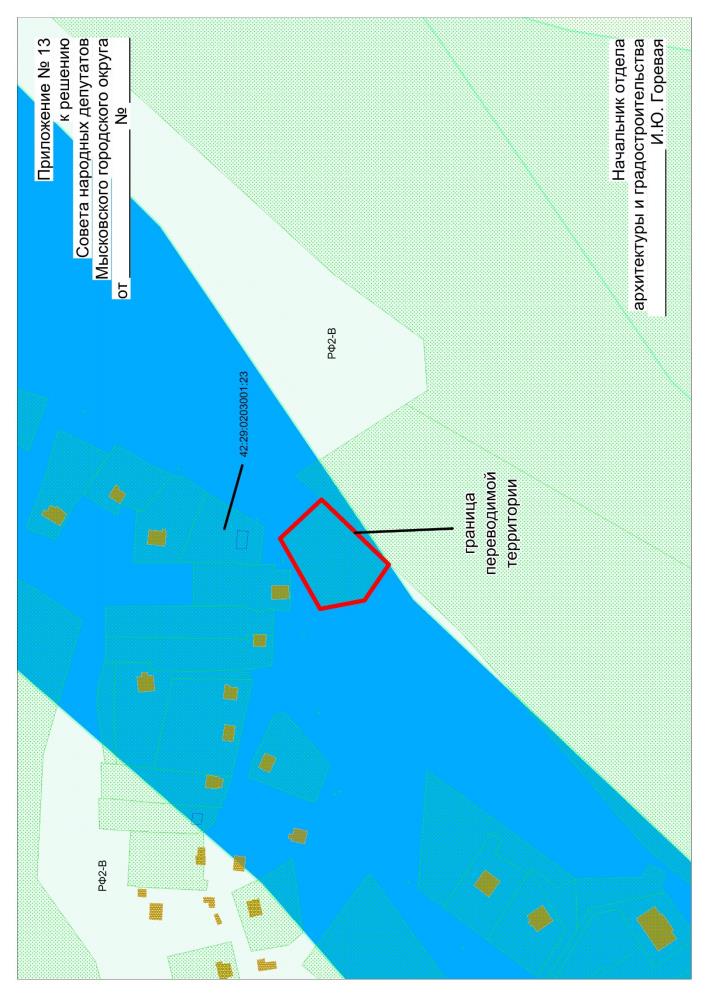 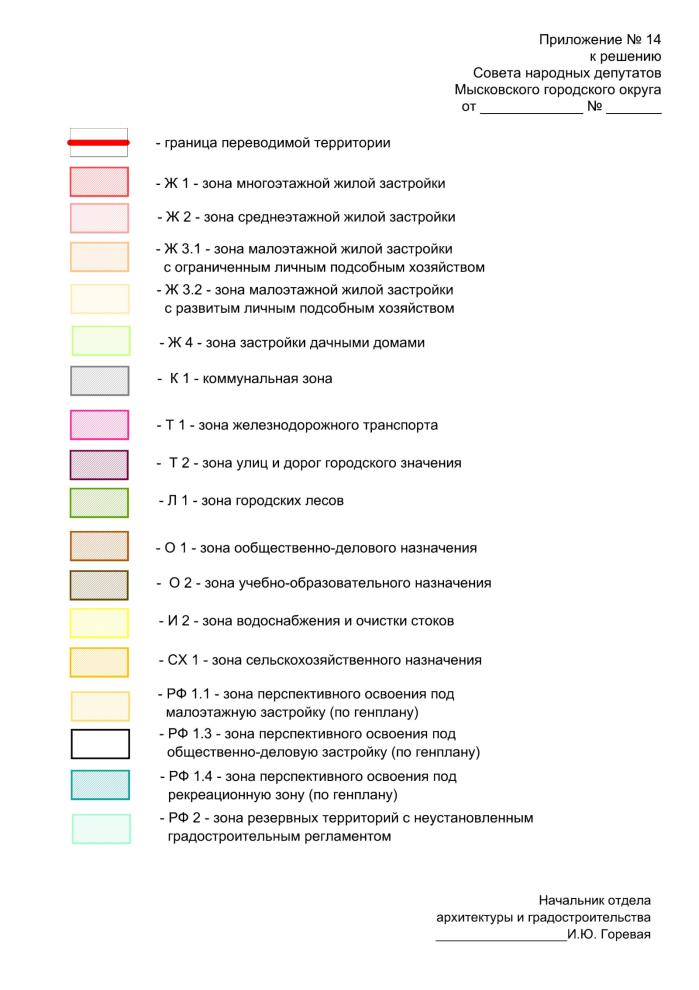 Виды территориальных зонВиды территориальных зонСостав территориальных зонСостав территориальных зон1234КодНаименованиеКодНаименованиеЖЖилая зона1Зона многоэтажной жилой застройки (высотной застройки)ЖЖилая зона2Зона среднеэтажной жилой застройки ограниченной этажностиЖЖилая зона3Зона малоэтажной жилой застройкиЖЖилая зона3.1Зона малоэтажной жилой застройки с ограниченным личным подсобным хозяйствомЖЖилая зона3.2Зона малоэтажной жилой застройки с развитым личным подсобным хозяйствомЖЖилая зона4Зона застройки дачными домамиООбщественная зона1Зона общественно-делового назначенияООбщественная зона2Зона учебно-образовательного и социального назначенияООбщественная зона3Зона спортивного назначения и конноспортивного назначенияООбщественная зона4Зона объектов здравоохраненияООбщественная зона5Зона социального назначенияППроизводственная зона1Зона предприятий I - II классов опасностиППроизводственная зона2Зона предприятий III - IV классов опасностиППроизводственная зона3Зона предприятий V класса опасностиККоммунальная зона1Зона коммунальнаяИЗона инженерной инфраструктуры1Зона инженерной инфраструктурыТЗона транспортной инфраструктуры1Зона железнодорожного транспортаТЗона транспортной инфраструктуры2Зона автомобильного транспортаРРекреационная зона1Зона городских рекреаций с объектами спортивно-оздоровительного и досугового назначенияРРекреационная зона2Зона природных территорий с размещением объектов и сооружений для отдыха и туризмаСХЗона сельскохозяйственного назначения1Зона сельхозугодийСЗона специального назначения1Зона ритуального назначенияСЗона специального назначения2Зона складирования и захоронения отходовЛЗона лесовЗона городских лесовПОЗона перспективного освоения земель 1.1Зона перспективного освоения под малоэтажную жилую застройку с ограниченным личным подсобным хозяйствомПОЗона перспективного освоения земель 1.2Зона перспективного освоения под многоэтажную застройкуПОЗона перспективного освоения земель 1.3Зона перспективного освоения под общественную зону учебно-образовательного назначенияПОЗона перспективного освоения земель 1.4Зона перспективного освоения под рекреационную зону мест отдыха общего пользованияПОЗона перспективного освоения земель 1.5Зона перспективного освоения под зону специального назначения складирования и захоронения отходовПОЗона перспективного освоения земель 1.6Зона перспективного освоения под коммунальную зонуПОЗона перспективного освоения земель 1.7Зона перспективного освоения под производственную зонуПОЗона перспективного освоения земель 1.8Зона перспективного освоения под зону инженерной инфраструктуры ПОЗона перспективного освоения земель 1.9Зона перспективного освоения под зону транспортной инфраструктуры ПОЗона перспективного освоения земель 2Зона территорий перспективного освоения земельНаименование вида разрешенного использования земельного участкаВиды объектов, размещение которых соответствует виду разрешенного использованияКод видаОсновные виды разрешенного использованияОсновные виды разрешенного использованияОсновные виды разрешенного использованияПриусадебный участок личного подсобного хозяйстваРазмещение жилого дома, не предназначенного для раздела на квартиры (дома, пригодные для постоянного проживания и высотой не выше трех надземных этажей)2.2Для индивидуального жилищного строительства Размещение индивидуального жилого дома (дом, пригодный для постоянного проживания, высотой не выше трех надземных этажей)2.1Блокированная жилая застройкаРазмещение жилого дома, не предназначенного для раздела на квартиры (жилой дом, пригодный для постоянного проживания, высотой не выше трех надземных этажей, имеющих общую стену с соседним домом, при общем количестве совмещенных домов не более десяти)2.3Условно разрешенные виды использованияУсловно разрешенные виды использованияУсловно разрешенные виды использованияСоциальное обслуживаниеРазмещение объектов капитального строительства, предназначенных для оказания гражданам социальной помощи (службы занятости населения, дома престарелых, дома ребенка, детские дома, пункты питания малоимущих граждан, пункты ночлега для бездомных граждан, службы психологической и бесплатной юридической помощи, социальные, пенсионные и иные службы, в которых осуществляется прием граждан по вопросам оказания социальной помощи и назначения социальных или пенсионных выплат);размещение объектов капитального строительства для размещения отделений почты и телеграфа;размещение объектов капитального строительства для размещения общественных некоммерческих организаций: благотворительных организаций, клубов по интересам3.2ЗдравоохранениеРазмещение объектов капитального строительства, предназначенных для оказания гражданам медицинской помощи3.4Амбулаторно-поликлиническое обслуживаниеРазмещение объектов капитального строительства, предназначенных для оказания гражданам амбулаторно-поликлинической медицинской помощи (поликлиники, фельдшерские пункты, пункты здравоохранения, центры матери и ребенка, диагностические центры, молочные кухни, станции донорства крови, клинические лаборатории)3.4.1Культурное развитиеРазмещение объектов капитального строительства, предназначенных для размещения в них музеев, выставочных залов, художественных галерей, домов культуры, библиотек, кинотеатров и кинозалов, театров, филармоний, планетариев;устройство площадок для празднеств и гуляний;размещение зданий и сооружений для размещения цирков, зверинцев, зоопарков, океанариумов3.6Религиозное использованиеРазмещение объектов капитального строительства, предназначенных для отправления религиозных обрядов (церкви, соборы, храмы, часовни, монастыри, мечети, молельные дома);размещение объектов капитального строительства, предназначенных для постоянного местонахождения духовных лиц, паломников и послушников в связи с осуществлением ими религиозной службы, а также для осуществления благотворительной и религиозной образовательной деятельности (монастыри, скиты, воскресные школы, семинарии, духовные училища)3.7Амбулаторное ветеринарное обслуживаниеРазмещение объектов капитального строительства, предназначенных для оказания ветеринарных услуг без содержания животных3.10.1Деловое управлениеРазмещение объектов капитального строительства с целью размещения объектов управленческой деятельности, не связанной с государственным или муниципальным управлением и оказанием услуг, а также с целью обеспечения совершения сделок, не требующих передачи товара в момент их совершения между организациями, в том числе биржевая деятельность (за исключением банковской и страховой деятельности)4.1МагазиныРазмещение объектов капитального строительства, предназначенных для продажи товаров4.4Банковская и страховая деятельностьРазмещение объектов капитального строительства, предназначенных для размещения организаций, оказывающих банковские и страховые услуги4.5Общественное питаниеРазмещение объектов капитального строительства в целях устройства мест общественного питания (рестораны, кафе, столовые, закусочные, бары)4.6Гостиничное обслуживаниеРазмещение гостиниц, а также иных зданий, используемых с целью извлечения предпринимательской выгоды из предоставления жилого помещения для временного проживания в них4.7Обслуживание автотранспортаРазмещение постоянных или временных гаражей с несколькими стояночными местами, стоянок (парковок), гаражей, в том числе многоярусных, не указанных в коде 2.7.14.9СпортРазмещение объектов капитального строительства в качестве спортивных клубов, спортивных залов, бассейнов, устройство площадок для занятия спортом и физкультурой (беговые дорожки, спортивные сооружения, теннисные корты, поля для спортивной игры, автодромы, мотодромы, трамплины, трассы и спортивные стрельбища), в том числе водным (причалы и сооружения, необходимые для водных видов спорта и хранения соответствующего инвентаря);размещение спортивных баз и лагерей5.1Пищевая промышленностьРазмещение объектов пищевой промышленности, по переработке сельскохозяйственной продукции способом, приводящим к ее переработке в иную продукцию (хлебопечение)6.4Строительная промышленностьРазмещение объектов капитального строительства, предназначенных для производства: строительных материалов (пиломатериалов), столярной продукции6.6Вспомогательные виды разрешенного использованияВспомогательные виды разрешенного использованияВспомогательные виды разрешенного использования- производство сельскохозяйственной продукции;- размещение гаража и иных вспомогательных сооружений;- содержание сельскохозяйственных животных;- разведение декоративных и плодовых деревьев, овощных и ягодных культур;- обустройство спортивных и детских площадок, площадок отдыха;- ведение огородничества;- осуществление хозяйственной деятельности, связанной с разведением домашних пород птиц, в том числе водоплавающих;- размещение объектов капитального строительства в целях обеспечения физических и юридических лиц коммунальными услугами, в частности: поставки воды, тепла, электричества, газа, предоставления услуг связи, отвода канализационных стоков;- размещение объектов улично-дорожной сети, автомобильных дорог и пешеходных тротуаров в границах населенных пунктов, пешеходных переходов, набережных, береговых полос водных объектов общего пользования, скверов, бульваров, площадей, проездов, малых архитектурных форм благоустройства- производство сельскохозяйственной продукции;- размещение гаража и иных вспомогательных сооружений;- содержание сельскохозяйственных животных;- разведение декоративных и плодовых деревьев, овощных и ягодных культур;- обустройство спортивных и детских площадок, площадок отдыха;- ведение огородничества;- осуществление хозяйственной деятельности, связанной с разведением домашних пород птиц, в том числе водоплавающих;- размещение объектов капитального строительства в целях обеспечения физических и юридических лиц коммунальными услугами, в частности: поставки воды, тепла, электричества, газа, предоставления услуг связи, отвода канализационных стоков;- размещение объектов улично-дорожной сети, автомобильных дорог и пешеходных тротуаров в границах населенных пунктов, пешеходных переходов, набережных, береговых полос водных объектов общего пользования, скверов, бульваров, площадей, проездов, малых архитектурных форм благоустройства- производство сельскохозяйственной продукции;- размещение гаража и иных вспомогательных сооружений;- содержание сельскохозяйственных животных;- разведение декоративных и плодовых деревьев, овощных и ягодных культур;- обустройство спортивных и детских площадок, площадок отдыха;- ведение огородничества;- осуществление хозяйственной деятельности, связанной с разведением домашних пород птиц, в том числе водоплавающих;- размещение объектов капитального строительства в целях обеспечения физических и юридических лиц коммунальными услугами, в частности: поставки воды, тепла, электричества, газа, предоставления услуг связи, отвода канализационных стоков;- размещение объектов улично-дорожной сети, автомобильных дорог и пешеходных тротуаров в границах населенных пунктов, пешеходных переходов, набережных, береговых полос водных объектов общего пользования, скверов, бульваров, площадей, проездов, малых архитектурных форм благоустройстваНаименование вида разрешенного использования земельного участкаВиды объектов, размещение которых соответствует виду разрешенного использованияКод видаОсновные виды разрешенного использованияОсновные виды разрешенного использованияОсновные виды разрешенного использованияДля индивидуального жилищного строительстваРазмещение индивидуального жилого дома (дом, пригодный для постоянного проживания, высотой не выше трех надземных этажей)2.1Блокированная жилая застройкаРазмещение жилого дома, не предназначенного для раздела на квартиры, имеющего одну или несколько общих стен с соседними жилыми домами (количеством этажей не более чем три, при общем количестве совмещенных домов не более десяти и каждый из которых предназначен для проживания одной семьи, имеет общую стену (общие стены) без проемов с соседним блоком или соседними блоками, расположен на отдельном земельном участке и имеет выход на территорию общего пользования (жилые дома блокированной застройки)2.3Условно разрешенные виды использованияУсловно разрешенные виды использованияУсловно разрешенные виды использованияСоциальное обслуживаниеРазмещение объектов капитального строительства, предназначенных для оказания гражданам социальной помощи (службы занятости населения, дома престарелых, дома ребенка, детские дома, пункты питания малоимущих граждан, пункты ночлега для бездомных граждан, службы психологической и бесплатной юридической помощи, социальные, пенсионные и иные службы, в которых осуществляется прием граждан по вопросам оказания социальной помощи и назначения социальных или пенсионных выплат);размещение объектов капитального строительства для размещения отделений почты и телеграфа;размещение объектов капитального строительства для размещения общественных некоммерческих организаций: благотворительных организаций, клубов по интересам3.2ЗдравоохранениеРазмещение объектов капитального строительства, предназначенных для оказания гражданам медицинской помощи3.4Амбулаторно-поликлиническое обслуживаниеРазмещение объектов капитального строительства, предназначенных для оказания гражданам амбулаторно-поликлинической медицинской помощи (поликлиники, фельдшерские пункты, пункты здравоохранения, центры матери и ребенка, диагностические центры, молочные кухни, станции донорства крови, клинические лаборатории)3.4.1Культурное развитиеРазмещение объектов капитального строительства, предназначенных для размещения в них музеев, выставочных залов, художественных галерей, домов культуры, библиотек, кинотеатров и кинозалов, театров, филармоний, планетариев;устройство площадок для празднеств и гуляний;размещение зданий и сооружений для размещения цирков, зверинцев, зоопарков, океанариумов3.6Религиозное использованиеРазмещение объектов капитального строительства, предназначенных для отправления религиозных обрядов (церкви, соборы, храмы, часовни, монастыри, мечети, молельные дома);размещение объектов капитального строительства, предназначенных для постоянного местонахождения духовных лиц, паломников и послушников в связи с осуществлением ими религиозной службы, а также для осуществления благотворительной и религиозной образовательной деятельности (монастыри, скиты, воскресные школы, семинарии, духовные училища)3.7Амбулаторное ветеринарное обслуживаниеРазмещение объектов капитального строительства, предназначенных для оказания ветеринарных услуг без содержания животных3.10.1Деловое управлениеРазмещение объектов капитального строительства с целью размещения объектов управленческой деятельности, не связанной с государственным или муниципальным управлением и оказанием услуг, а также с целью обеспечения совершения сделок, не требующих передачи товара в момент их совершения между организациями, в том числе биржевая деятельность (за исключением банковской и страховой деятельности)4.1МагазиныРазмещение объектов капитального строительства, предназначенных для продажи товаров4.4Банковская и страховая деятельностьРазмещение объектов капитального строительства, предназначенных для размещения организаций, оказывающих банковские и страховые услуги4.5Общественное питаниеРазмещение объектов капитального строительства в целях устройства мест общественного питания (рестораны, кафе, столовые, закусочные, бары)4.6Гостиничное обслуживаниеРазмещение гостиниц, а также иных зданий, используемых с целью извлечения предпринимательской выгоды из предоставления жилого помещения для временного проживания в них4.7Обслуживание автотранспортаРазмещение постоянных или временных гаражей с несколькими стояночными местами, стоянок (парковок), гаражей, в том числе многоярусных, не указанных в коде 2.7.14.9СпортРазмещение объектов капитального строительства в качестве спортивных клубов, спортивных залов, бассейнов, устройство площадок для занятия спортом и физкультурой (беговые дорожки, спортивные сооружения, теннисные корты, поля для спортивной игры, автодромы, мотодромы, трамплины, трассы и спортивные стрельбища), в том числе водным (причалы и сооружения, необходимые для водных видов спорта и хранения соответствующего инвентаря);размещение спортивных баз и лагерей5.1Пищевая промышленностьРазмещение объектов пищевой промышленности, по переработке сельскохозяйственной продукции способом, приводящим к ее переработке в иную продукцию (хлебопечение)6.4Строительная промышленностьРазмещение объектов капитального строительства, предназначенных для производства: строительных материалов (пиломатериалов), столярной продукции6.6Вспомогательные виды разрешенного использованияВспомогательные виды разрешенного использованияВспомогательные виды разрешенного использования- выращивание плодовых, ягодных, овощных, бахчевых или иных декоративных или сельскохозяйственных культур;- разведение декоративных и плодовых деревьев, овощных и ягодных культур;- размещение индивидуальных гаражей и иных вспомогательных сооружений;- обустройство спортивных и детских площадок, площадок отдыха;- ведение огородничества;- осуществление хозяйственной деятельности, связанной с разведением домашних пород птиц, в том числе водоплавающих;- размещение объектов капитального строительства в целях обеспечения физических и юридических лиц коммунальными услугами, в частности: поставки воды, тепла, электричества, газа, предоставления услуг связи, отвода канализационных стоков;- размещение объектов улично-дорожной сети, автомобильных дорог и пешеходных тротуаров в границах населенных пунктов, пешеходных переходов, набережных, береговых полос водных объектов общего пользования, скверов, бульваров, площадей, проездов, малых архитектурных форм благоустройства- выращивание плодовых, ягодных, овощных, бахчевых или иных декоративных или сельскохозяйственных культур;- разведение декоративных и плодовых деревьев, овощных и ягодных культур;- размещение индивидуальных гаражей и иных вспомогательных сооружений;- обустройство спортивных и детских площадок, площадок отдыха;- ведение огородничества;- осуществление хозяйственной деятельности, связанной с разведением домашних пород птиц, в том числе водоплавающих;- размещение объектов капитального строительства в целях обеспечения физических и юридических лиц коммунальными услугами, в частности: поставки воды, тепла, электричества, газа, предоставления услуг связи, отвода канализационных стоков;- размещение объектов улично-дорожной сети, автомобильных дорог и пешеходных тротуаров в границах населенных пунктов, пешеходных переходов, набережных, береговых полос водных объектов общего пользования, скверов, бульваров, площадей, проездов, малых архитектурных форм благоустройства- выращивание плодовых, ягодных, овощных, бахчевых или иных декоративных или сельскохозяйственных культур;- разведение декоративных и плодовых деревьев, овощных и ягодных культур;- размещение индивидуальных гаражей и иных вспомогательных сооружений;- обустройство спортивных и детских площадок, площадок отдыха;- ведение огородничества;- осуществление хозяйственной деятельности, связанной с разведением домашних пород птиц, в том числе водоплавающих;- размещение объектов капитального строительства в целях обеспечения физических и юридических лиц коммунальными услугами, в частности: поставки воды, тепла, электричества, газа, предоставления услуг связи, отвода канализационных стоков;- размещение объектов улично-дорожной сети, автомобильных дорог и пешеходных тротуаров в границах населенных пунктов, пешеходных переходов, набережных, береговых полос водных объектов общего пользования, скверов, бульваров, площадей, проездов, малых архитектурных форм благоустройстваКод (числовое обозначение) вида разрешенного использования земельного участкаМинимальная площадь земельного участка, кв.мМаксимальная площадь земельного участка, кв.м.Максимальный процент застройки в границах земельного участка, %2.1, 2.34001500803.13005000803.2, 3.6, 3.7, 4.1, 4.5, 4.6, 4.7300 4000503.4, 3.4.130050000503.10.16005000604.46004000604.96005000805.1100060000506.4, 6.61000-6012.0Действие градостроительного регламента не распространяется в соответствии с ч. 4 ст. 36 Градостроительного кодекса РФДействие градостроительного регламента не распространяется в соответствии с ч. 4 ст. 36 Градостроительного кодекса РФДействие градостроительного регламента не распространяется в соответствии с ч. 4 ст. 36 Градостроительного кодекса РФНаименование вида разрешенного использования земельного участкаВиды объектов, размещение которых соответствует виду разрешенного использованияКод видаОсновные виды разрешенного использованияОсновные виды разрешенного использованияОсновные виды разрешенного использованияМногоэтажная жилая застройка (высотная застройка)Размещение жилых домов, предназначенных для разделения на квартиры, каждая из которых пригодна для постоянного проживания (жилые дома высотой девять и выше этажей, включая подземные, разделенных на двадцать и более квартир)2.6Среднеэтажная жилая застройкаРазмещение жилых домов, предназначенных для разделения на квартиры, каждая из которых пригодна для постоянного проживания (жилые дома высотой не выше восьми надземных этажей, разделенных на две и более квартиры) 2.5Условно разрешенные виды использованияУсловно разрешенные виды использованияУсловно разрешенные виды использованияСоциальное обслуживаниеРазмещение объектов капитального строительства, предназначенных для оказания гражданам социальной помощи (службы занятости населения, дома престарелых, дома ребенка, детские дома, пункты питания малоимущих граждан, пункты ночлега для бездомных граждан, службы психологической и бесплатной юридической помощи, социальные, пенсионные и иные службы, в которых осуществляется прием граждан по вопросам оказания социальной помощи и назначения социальных или пенсионных выплат);размещение объектов капитального строительства для размещения отделений почты и телеграфа;размещение объектов капитального строительства для размещения общественных некоммерческих организаций: благотворительных организаций, клубов по интересам3.2ЗдравоохранениеРазмещение объектов капитального строительства, предназначенных для оказания гражданам медицинской помощи3.4Амбулаторно-поликлиническое обслуживаниеРазмещение объектов капитального строительства, предназначенных для оказания гражданам амбулаторно-поликлинической медицинской помощи (поликлиники, фельдшерские пункты, пункты здравоохранения, центры матери и ребенка, диагностические центры, молочные кухни, станции донорства крови, клинические лаборатории)3.4.1Культурное развитиеРазмещение объектов капитального строительства, предназначенных для размещения в них музеев, выставочных залов, художественных галерей, домов культуры, библиотек, кинотеатров и кинозалов, театров, филармоний, планетариев;устройство площадок для празднеств и гуляний;размещение зданий и сооружений для размещения цирков, зверинцев, зоопарков, океанариумов3.6Религиозное использованиеРазмещение объектов капитального строительства, предназначенных для отправления религиозных обрядов (церкви, соборы, храмы, часовни, монастыри, мечети, молельные дома);размещение объектов капитального строительства, предназначенных для постоянного местонахождения духовных лиц, паломников и послушников в связи с осуществлением ими религиозной службы, а также для осуществления благотворительной и религиозной образовательной деятельности (монастыри, скиты, воскресные школы, семинарии, духовные училища)3.7Обеспечение научной деятельностиРазмещение объектов капитального строительства для проведения научных исследований и изысканий, испытаний опытных промышленных образцов, для размещения организаций, осуществляющих научные изыскания, исследования и разработки (научно-исследовательские институты, проектные институты, научные центры, опытно-конструкторские центры, государственные академии наук, в том числе отраслевые), проведения научной и селекционной работы, ведения сельского и лесного хозяйства для получения ценных с научной точки зрения образцов растительного и животного мира3.9Амбулаторное ветеринарное обслуживаниеРазмещение объектов капитального строительства, предназначенных для оказания ветеринарных услуг без содержания животных3.10.1Деловое управлениеРазмещение объектов капитального строительства с целью размещения объектов управленческой деятельности, не связанной с государственным или муниципальным управлением и оказанием услуг, а также с целью обеспечения совершения сделок, не требующих передачи товара в момент их совершения между организациями, в том числе биржевая деятельность (за исключением банковской и страховой деятельности)4.1РынкиРазмещение объектов капитального строительства, сооружений, предназначенных для организации постоянной или временной торговли (ярмарка, рынок, базар), с учетом того, что каждое из торговых мест не располагает торговой площадью более 200 кв. м4.3МагазиныРазмещение объектов капитального строительства, предназначенных для продажи товаров4.4Банковская и страховая деятельностьРазмещение объектов капитального строительства, предназначенных для размещения организаций, оказывающих банковские и страховые услуги4.5Общественное питаниеРазмещение объектов капитального строительства в целях устройства мест общественного питания (рестораны, кафе, столовые, закусочные, бары)4.6Гостиничное обслуживаниеРазмещение гостиниц, а также иных зданий, используемых с целью извлечения предпринимательской выгоды из предоставления жилого помещения для временного проживания в них4.7Обслуживание автотранспортаРазмещение постоянных или временных гаражей с несколькими стояночными местами, стоянок (парковок), гаражей, в том числе многоярусных, не указанных в коде 2.7.14.9Вспомогательные виды разрешенного использованияВспомогательные виды разрешенного использованияВспомогательные виды разрешенного использования- благоустройство и озеленение придомовых территорий;- обустройство спортивных и детских площадок, хозяйственных площадок;- размещение подземных гаражей и наземных автостоянок, размещение объектов обслуживания жилой застройки во встроенных, пристроенных и встроенно-пристроенных помещениях многоквартирного дома в отдельных помещениях дома, если площадь таких помещений в многоквартирном доме не составляет более 15% от общей площади дома;- размещение объектов обслуживания жилой застройки во встроенных, пристроенных и встроенно-пристроенных помещениях многоквартирного дома, если общая площадь таких помещений в многоквартирном доме не составляет более 20% общей площади помещений дома;- размещение объектов капитального строительства в целях обеспечения физических и юридических лиц коммунальными услугами, в частности: поставки воды, тепла, электричества, газа, предоставления услуг связи, отвода канализационных стоков;- размещение объектов улично-дорожной сети, автомобильных дорог и пешеходных тротуаров в границах населенных пунктов, пешеходных переходов, набережных, береговых полос водных объектов общего пользования, скверов, бульваров, площадей, проездов, малых архитектурных форм благоустройства- благоустройство и озеленение придомовых территорий;- обустройство спортивных и детских площадок, хозяйственных площадок;- размещение подземных гаражей и наземных автостоянок, размещение объектов обслуживания жилой застройки во встроенных, пристроенных и встроенно-пристроенных помещениях многоквартирного дома в отдельных помещениях дома, если площадь таких помещений в многоквартирном доме не составляет более 15% от общей площади дома;- размещение объектов обслуживания жилой застройки во встроенных, пристроенных и встроенно-пристроенных помещениях многоквартирного дома, если общая площадь таких помещений в многоквартирном доме не составляет более 20% общей площади помещений дома;- размещение объектов капитального строительства в целях обеспечения физических и юридических лиц коммунальными услугами, в частности: поставки воды, тепла, электричества, газа, предоставления услуг связи, отвода канализационных стоков;- размещение объектов улично-дорожной сети, автомобильных дорог и пешеходных тротуаров в границах населенных пунктов, пешеходных переходов, набережных, береговых полос водных объектов общего пользования, скверов, бульваров, площадей, проездов, малых архитектурных форм благоустройства- благоустройство и озеленение придомовых территорий;- обустройство спортивных и детских площадок, хозяйственных площадок;- размещение подземных гаражей и наземных автостоянок, размещение объектов обслуживания жилой застройки во встроенных, пристроенных и встроенно-пристроенных помещениях многоквартирного дома в отдельных помещениях дома, если площадь таких помещений в многоквартирном доме не составляет более 15% от общей площади дома;- размещение объектов обслуживания жилой застройки во встроенных, пристроенных и встроенно-пристроенных помещениях многоквартирного дома, если общая площадь таких помещений в многоквартирном доме не составляет более 20% общей площади помещений дома;- размещение объектов капитального строительства в целях обеспечения физических и юридических лиц коммунальными услугами, в частности: поставки воды, тепла, электричества, газа, предоставления услуг связи, отвода канализационных стоков;- размещение объектов улично-дорожной сети, автомобильных дорог и пешеходных тротуаров в границах населенных пунктов, пешеходных переходов, набережных, береговых полос водных объектов общего пользования, скверов, бульваров, площадей, проездов, малых архитектурных форм благоустройстваКод (числовое обозначение) вида разрешенного использования земельного участкаМинимальная площадь земельного участка, кв.мМаксимальная площадь земельного участка, кв.м.Максимальный процент застройки в границах земельного участка, %2.6, 2.51000100000503.13005000803.2, 3.6, 3.7, 4.1, 4.5, 4.6, 4.73004000503.4, 3.4.130050000503.9, 3.10.16005000604.3, 4.46004000604.960050008012.0Действие градостроительного регламента не распространяется в соответствии с ч. 4 ст. 36 Градостроительного кодекса РФДействие градостроительного регламента не распространяется в соответствии с ч. 4 ст. 36 Градостроительного кодекса РФДействие градостроительного регламента не распространяется в соответствии с ч. 4 ст. 36 Градостроительного кодекса РФНаименование вида разрешенного использования земельного участкаВиды объектов, размещение которых соответствует виду разрешенного использованияКод видаОсновные виды разрешенного использованияОсновные виды разрешенного использованияОсновные виды разрешенного использованияДошкольное, начальное и среднее общее образованиеРазмещение объектов капитального строительства, предназначенных для просвещения, дошкольного, начального и среднего общего образования (детские ясли, детские сады, школы, лицеи, гимназии, художественные, музыкальные школы, образовательные кружки и иные организации, осуществляющие деятельность по воспитанию, образованию и просвещению)3.5.1Среднее и высшее профессиональное образованиеРазмещение объектов капитального строительства, предназначенных для профессионального образования и просвещения (профессиональные технические училища, колледжи, художественные, музыкальные училища, общества знаний, институты, университеты, организации по переподготовке и повышению квалификации специалистов и иные организации, осуществляющие деятельность по образованию и просвещению)3.5.2Условно разрешенные виды использованияУсловно разрешенные виды использованияУсловно разрешенные виды использованияРелигиозное использованиеРазмещение объектов капитального строительства, предназначенных для отправления религиозных обрядов (церкви, соборы, храмы, часовни, монастыри, мечети, молельные дома);размещение объектов капитального строительства, предназначенных для постоянного местонахождения духовных лиц, паломников и послушников в связи с осуществлением ими религиозной службы, а также для осуществления благотворительной и религиозной образовательной деятельности (монастыри, скиты, воскресные школы, семинарии, духовные училища)3.7Гостиничное обслуживаниеРазмещение гостиниц, а также иных зданий, используемых с целью извлечения предпринимательской выгоды из предоставления жилого помещения для временного проживания в них4.7СпортРазмещение объектов капитального строительства в качестве спортивных клубов, спортивных залов, бассейнов, устройство площадок для занятия спортом и физкультурой (беговые дорожки, спортивные сооружения, теннисные корты, поля для спортивной игры, автодромы, мотодромы, трамплины, трассы и спортивные стрельбища), в том числе водным (причалы и сооружения, необходимые для водных видов спорта и хранения соответствующего инвентаря);размещение спортивных баз и лагерей5.1Вспомогательные виды разрешенного использованияВспомогательные виды разрешенного использованияВспомогательные виды разрешенного использования- размещение гаража и иных вспомогательных сооружений;- благоустройство и озеленение;- размещение объектов капитального строительства в целях обеспечения физических и юридических лиц коммунальными услугами, в частности: поставки воды, тепла, электричества, газа, предоставления услуг связи, отвода канализационных стоков;- размещение стоянок для автомобилей сотрудников и посетителей- размещение объектов улично-дорожной сети, автомобильных дорог и пешеходных тротуаров в границах населенных пунктов, пешеходных переходов, набережных, береговых полос водных объектов общего пользования, скверов, бульваров, площадей, проездов, малых архитектурных форм благоустройства- размещение гаража и иных вспомогательных сооружений;- благоустройство и озеленение;- размещение объектов капитального строительства в целях обеспечения физических и юридических лиц коммунальными услугами, в частности: поставки воды, тепла, электричества, газа, предоставления услуг связи, отвода канализационных стоков;- размещение стоянок для автомобилей сотрудников и посетителей- размещение объектов улично-дорожной сети, автомобильных дорог и пешеходных тротуаров в границах населенных пунктов, пешеходных переходов, набережных, береговых полос водных объектов общего пользования, скверов, бульваров, площадей, проездов, малых архитектурных форм благоустройства- размещение гаража и иных вспомогательных сооружений;- благоустройство и озеленение;- размещение объектов капитального строительства в целях обеспечения физических и юридических лиц коммунальными услугами, в частности: поставки воды, тепла, электричества, газа, предоставления услуг связи, отвода канализационных стоков;- размещение стоянок для автомобилей сотрудников и посетителей- размещение объектов улично-дорожной сети, автомобильных дорог и пешеходных тротуаров в границах населенных пунктов, пешеходных переходов, набережных, береговых полос водных объектов общего пользования, скверов, бульваров, площадей, проездов, малых архитектурных форм благоустройстваКод (числовое обозначение) вида разрешенного использования земельного участкаМинимальная площадь земельного участка, кв.мМаксимальная площадь земельного участка, кв.м.Максимальный процент застройки в границах земельного участка, %3.5.1, 3.5.2100060000503.7, 4.73004000503.13005000 805.1100060000 5012.0Действие градостроительного регламента не распространяется в соответствии с ч. 4 ст. 36 Градостроительного кодекса РФДействие градостроительного регламента не распространяется в соответствии с ч. 4 ст. 36 Градостроительного кодекса РФДействие градостроительного регламента не распространяется в соответствии с ч. 4 ст. 36 Градостроительного кодекса РФНаименование вида разрешенного использования земельного участкаВиды объектов, размещение которых соответствует виду разрешенного использованияКод видаОсновные виды разрешенного использованияОсновные виды разрешенного использованияОсновные виды разрешенного использованияЗемельные участки (территории) общего пользования Размещение объектов улично-дорожной сети, автомобильных дорог и пешеходных тротуаров в границах населенных пунктов, пешеходных переходов, набережных, береговых полос водных объектов общего пользования, скверов, бульваров, площадей, проездов, малых архитектурных форм благоустройства12.0Условно разрешенные виды использованияУсловно разрешенные виды использованияУсловно разрешенные виды использованияКоммунальное обслуживаниеРазмещение объектов капитального строительства в целях обеспечения физических и юридических лиц коммунальными услугами, в частности: поставки воды, тепла, электричества, газа, предоставления услуг связи, отвода канализационных стоков3.1Вспомогательные виды разрешенного использованияВспомогательные виды разрешенного использованияВспомогательные виды разрешенного использования- благоустройство и озеленение - благоустройство и озеленение - благоустройство и озеленение Наименование вида разрешенного использования земельного участкаВиды объектов, размещениекоторых соответствует виду разрешенного использованияКод видаОсновные виды разрешенного использованияОсновные виды разрешенного использованияОсновные виды разрешенного использованияСпециальная деятельность Размещение объектов, размещения отходов, захоронения, хранения, обезвреживания таких отходов (скотомогильников, мусоросжигательных и мусороперерабатывающих заводов, полигонов по захоронению и сортировке бытового мусора и отходов, мест сбора вещей для их вторичной переработки12.2Условные виды разрешенного использованияУсловные виды разрешенного использованияУсловные виды разрешенного использованияКоммунальное обслуживаниеРазмещение объектов капитального строительства в целях обеспечения физических и юридических лиц коммунальными услугами, в частности: поставки воды, электричества, предоставления услуг связи, отвода канализационных стоков, очистки и уборки объектов недвижимости (очистных сооружений, линий электропередач, трансформаторных подстанций, стоянок, гаражей и мастерских для обслуживания уборочной и аварийной техники, а также зданий или помещений, предназначенных для приема физических и юридических лиц в связи с предоставлением им коммунальных услуг)3.1Вспомогательные виды разрешенного использованияВспомогательные виды разрешенного использованияВспомогательные виды разрешенного использования- размещение гаражей и иных вспомогательных сооружений;- благоустройство и озеленение- размещение гаражей и иных вспомогательных сооружений;- благоустройство и озеленение- размещение гаражей и иных вспомогательных сооружений;- благоустройство и озеленениеКод (числовое обозначение) вида разрешенного использования земельного участкаМинимальная площадь земельного участка, кв.мМаксимальная площадь земельного участка, кв.м.Максимальный процент застройки в границах земельного участка, %12.2200300000803.1300500080Наименование вида разрешенного использования земельного участкаВиды объектов, размещение которых соответствует виду разрешенного использованияКод видаОсновные виды разрешенного использованияОсновные виды разрешенного использованияОсновные виды разрешенного использованияКоммунальное обслуживаниеРазмещение объектов капитального строительства в целях обеспечения физических и юридических лиц коммунальными услугами, в частности: поставки воды, тепла, электричества, газа, предоставления услуг связи, отвода канализационных стоков, очистки и уборки объектов недвижимости (котельных, водозаборов, очистных сооружений, насосных станций, водопроводов, линий электропередач, трансформаторных подстанций, газопроводов, линий связи, телефонных станций, канализаций, стоянок, гаражей и мастерских для обслуживания уборочной и аварийной техники, а также зданий или помещений, предназначенных для приема физических и юридических лиц в связи с предоставлением им коммунальных услуг)3.1Хранение и переработка сельскохозяйственной продукцииРазмещение зданий, сооружений, используемых для производства, хранения, первичной и глубокой переработки сельскохозяйственной продукции1.15Объекты гаражного назначенияРазмещение отдельно стоящих и пристроенных гаражей, в том числе подземных, предназначенных для хранения личного автотранспорта граждан, с возможностью размещения автомобильных моек2.7.1Бытовое обслуживаниеРазмещение объектов капитального строительства, предназначенных для оказания населению или организациям бытовых услуг (мастерские мелкого ремонта, ателье, бани, парикмахерские, прачечные, химчистки, похоронные бюро)3.3Амбулаторное ветеринарное обслуживаниеРазмещение объектов капитального строительства, предназначенных для оказания ветеринарных услуг без содержания животных3.10.1Приюты для животныхРазмещение объектов капитального строительства, предназначенных для оказания ветеринарных услуг в стационаре;размещение объектов капитального строительства, предназначенных для содержания, разведения животных, не являющихся сельскохозяйственными, под надзором человека, оказания услуг по содержанию и лечению бездомных животных;размещение объектов капитального строительства, предназначенных для организации гостиниц для животных3.10.2Обслуживание автотранспортаРазмещение постоянных или временных гаражей с несколькими стояночными местами, стоянок (парковок), гаражей, в том числе многоярусных, не указанных в коде 2.7.14.9Объекты придорожного сервисаРазмещение автозаправочных станций (бензиновых, газовых);размещение магазинов сопутствующей торговли, зданий для организации общественного питания в качестве объектов придорожного сервиса;предоставление гостиничных услуг в качестве придорожного сервиса;размещение автомобильных моек и прачечных для автомобильных принадлежностей, мастерских, предназначенных для ремонта и обслуживания автомобилей, и прочих объектов придорожного сервиса4.9.1СкладыРазмещение сооружений, имеющих назначение по временному хранению, распределению и перевалке грузов (за исключением хранения стратегических запасов), не являющихся частями производственных комплексов, на которых был создан груз: промышленные базы, склады, погрузочные терминалы и доки, нефтехранилища и нефтеналивные станции, газовые хранилища и обслуживающие их газоконденсатные и газоперекачивающие станции, элеваторы и продовольственные склады, за исключением железнодорожных перевалочных складов6.9Обеспечение внутреннего правопорядкаРазмещение объектов капитального строительства, необходимых для подготовки и поддержания в готовности органов внутренних дел и спасательных служб, в которых существует военизированная служба;размещение объектов гражданской обороны, за исключением объектов гражданской обороны, являющихся частями производственных зданий8.3Условно разрешенные виды использованияУсловно разрешенные виды использованияУсловно разрешенные виды использованияПитомникиВыращивание и реализация подроста деревьев и кустарников, используемых в сельском хозяйстве, а также иных сельскохозяйственных культур для получения рассады и семян;размещение сооружений, необходимых для указанных видов сельскохозяйственного производства1.17МагазиныРазмещение объектов капитального строительства, предназначенных для продажи товаров4.4Вспомогательные виды разрешенного использованияВспомогательные виды разрешенного использованияВспомогательные виды разрешенного использования- размещение иных вспомогательных сооружений;- благоустройство и озеленение- размещение иных вспомогательных сооружений;- благоустройство и озеленение- размещение иных вспомогательных сооружений;- благоустройство и озеленениеКод (числовое обозначение) вида разрешенного использования земельного участкаМинимальная площадь земельного участка, кв.мМаксимальная площадь земельного участка, кв.м.Максимальный процент застройки в границах земельного участка, %3.130020000802.7.118-803.3, 8.33004000503.10.1, 3.10.26005000601.15, 1.17, 4.9, 4.9.1, 6.96005000804.4600400050Наименование вида разрешенного использования земельного участкаВиды объектов (виды деятельности), размещение которых соответствует виду разрешенного использованияКод видаОсновные виды разрешенного использованияОсновные виды разрешенного использованияОсновные виды разрешенного использованияНедропользованиеОсуществление геологических изысканий;добыча недр открытым (карьеры, отвалы) и закрытым (шахты, скважины) способами;размещение объектов капитального строительства, в том числе подземных, в целях добычи недр;размещение объектов капитального строительства, необходимых для подготовки сырья к транспортировке и (или) промышленной переработке;размещение объектов капитального строительства, предназначенных для проживания в них сотрудников, осуществляющих обслуживание зданий и сооружений, необходимых для целей недропользования, если добыча недр происходит на межселенной территории6.1Тяжелая промышленностьРазмещение объектов капитального строительства горно-обогатительной и горно-перерабатывающей, металлургической, машиностроительной промышленности, а также изготовления и ремонта продукции судостроения, авиастроения, вагоностроения, машиностроения, станкостроения, а также другие подобные промышленные предприятия, для эксплуатации которых предусматривается установление охранных или санитарно-защитных зон, за исключением случаев, когда объект промышленности отнесен к иному виду разрешенного использования6.2Фармацевтическая промышленностьРазмещение объектов капитального строительства, предназначенных для фармацевтического производства, в том числе объектов, в отношении которых предусматривается установление охранных или санитарно-защитных зон6.3.1Пищевая промышленностьРазмещение объектов пищевой промышленности, по переработке сельскохозяйственной продукции способом, приводящим к ее переработке в иную продукцию (консервирование, копчение), в том числе для производства напитков, алкогольных напитков и табачных изделий6.4Нефтехимическая промышленностьРазмещение объектов капитального строительства, предназначенных для переработки углеводородного сырья, изготовления удобрений, полимеров, химической продукции бытового назначения и подобной продукции, а также другие подобные промышленные предприятия6.5Строительная промышленностьРазмещение объектов капитального строительства, предназначенных для производства строительных материалов (цемента)6.6ЭнергетикаРазмещение объектов гидроэнергетики, тепловых станций и других электростанций, размещение обслуживающих и вспомогательных для электростанций сооружений (золоотвалов, гидротехнических сооружений);размещение объектов электросетевого хозяйства, за исключением объектов энергетики, размещение которых предусмотрено содержанием вида разрешенного использования с кодом 3.16.7СвязьРазмещение объектов связи, радиовещания, телевидения, включая воздушные радиорелейные, надземные и подземные кабельные линии связи, линии радиофикации, антенные поля, усилительные пункты на кабельных линиях связи, инфраструктуру спутниковой связи и телерадиовещания, за исключением объектов связи, размещение которых предусмотрено содержанием вида разрешенного использования с кодом 3.16.8СкладыРазмещение сооружений, имеющих назначение по временному хранению, распределению и перевалке грузов (за исключением хранения стратегических запасов), не являющихся частями производственных комплексов, на которых был создан груз: промышленные базы, склады, погрузочные терминалы, нефтехранилища и нефтеналивные станции, газовые хранилища и обслуживающие их газоконденсатные и газоперекачивающие станции, элеваторы и продовольственные склады, за исключением железнодорожных перевалочных складов6.9Автомобильный транспортРазмещение автомобильных дорог и технически связанных с ними сооружений;размещение зданий и сооружений, предназначенных для обслуживания пассажиров, а также обеспечивающих работу транспортных средств, размещение объектов, предназначенных для размещения постов органов внутренних дел, ответственных за безопасность дорожного движения;оборудование земельных участков для стоянок автомобильного транспорта, а также для размещения депо (устройства мест стоянок) автомобильного транспорта, осуществляющего перевозки людей по установленному маршруту7.2Условно разрешенные виды использованияУсловно разрешенные виды использованияУсловно разрешенные виды использованияКоммунальное обслуживаниеРазмещение объектов капитального строительства в целях обеспечения физических и юридических лиц коммунальными услугами, в частности: поставки воды, тепла, электричества, газа, предоставления услуг связи, отвода канализационных стоков, очистки и уборки объектов недвижимости (котельных, водозаборов, очистных сооружений, насосных станций, водопроводов, линий электропередач, трансформаторных подстанций, газопроводов, линий связи, телефонных станций, канализаций, стоянок, гаражей и мастерских для обслуживания уборочной и аварийной техники, а также зданий или помещений, предназначенных для приема физических и юридических лиц в связи с предоставлением им коммунальных услуг)3.1Обслуживание автотранспортаРазмещение постоянных или временных гаражей с несколькими стояночными местами, стоянок (парковок), гаражей, в том числе многоярусных, не указанных в коде 2.7.14.9Вспомогательные виды разрешенного использованияВспомогательные виды разрешенного использованияВспомогательные виды разрешенного использования- благоустройство и озеленение;- размещение автостоянок;- размещение объектов капитального строительства в целях устройства мест общественного питания (столовые, закусочные)- благоустройство и озеленение;- размещение автостоянок;- размещение объектов капитального строительства в целях устройства мест общественного питания (столовые, закусочные)- благоустройство и озеленение;- размещение автостоянок;- размещение объектов капитального строительства в целях устройства мест общественного питания (столовые, закусочные)Код (числовое обозначение) вида разрешенного использования земельного участкаМинимальная площадь земельного участка, кв.мМаксимальная площадь земельного участка, кв.м.Максимальный процент застройки в границах земельного участка, %6.1, 6.2, 6.3.1, 6.4, 6.5, 6.6, 7.21000-606.7, 6.8Действие градостроительного регламента не распространяется в соответствии с ч. 4 ст. 36 Градостроительного кодекса РФДействие градостроительного регламента не распространяется в соответствии с ч. 4 ст. 36 Градостроительного кодекса РФДействие градостроительного регламента не распространяется в соответствии с ч. 4 ст. 36 Градостроительного кодекса РФ4.9, 6.9,6005000803.1300500080Наименование вида разрешенного использования земельного участкаВиды объектов (виды деятельности), размещение которых соответствует виду разрешенного использованияКод видаОсновные виды разрешенного использованияОсновные виды разрешенного использованияОсновные виды разрешенного использованияКоммунальное обслуживаниеРазмещение объектов капитального строительства в целях обеспечения физических и юридических лиц коммунальными услугами, в частности: поставки воды, тепла, электричества, газа, предоставления услуг связи, отвода канализационных стоков, очистки и уборки объектов недвижимости (котельных, водозаборов, очистных сооружений, насосных станций, водопроводов, линий электропередач, трансформаторных подстанций, газопроводов, линий связи, телефонных станций, канализаций, стоянок, гаражей и мастерских для обслуживания уборочной и аварийной техники, а также зданий или помещений, предназначенных для приема физических и юридических лиц в связи с предоставлением им коммунальных услуг)3.1НедропользованиеДобыча недр (вода) закрытым (скважины) способом6.1ЭнергетикаРазмещение объектов гидроэнергетики, тепловых станций и других электростанций, размещение обслуживающих и вспомогательных для электростанций сооружений (золоотвалов, гидротехнических сооружений);размещение объектов электросетевого хозяйства, за исключением объектов энергетики, размещение которых предусмотрено содержанием вида разрешенного использования с кодом 3.16.7СвязьРазмещение объектов связи, радиовещания, телевидения, включая воздушные радиорелейные, надземные и подземные кабельные линии связи, линии радиофикации, антенные поля, усилительные пункты на кабельных линиях связи, инфраструктуру спутниковой связи и телерадиовещания, за исключением объектов связи, размещение которых предусмотрено содержанием вида разрешенного использования с кодом 3.16.8Трубопроводный транспортРазмещение трубопроводов и иных трубопроводов, зданий и сооружений, необходимых для эксплуатации трубопроводов7.5Специальное пользование водными объектамиИспользование земельных участков, примыкающих к водным объектам способами, необходимыми для специального водопользования (забор водных ресурсов из поверхностных водных объектов, сброс сточных вод и (или) дренажных вод, проведение дноуглубительных, взрывных, буровых и других работ, связанных с изменением дна и берегов водных объектов)11.2Гидротехнические сооруженияРазмещение гидротехнических сооружений, необходимых для эксплуатации водохранилищ (плотин, водосбросов, водозаборных, водовыпускных и других гидротехнических сооружений, судопропускных сооружений, рыбозащитных и рыбопропускных сооружений, берегозащитных сооружений)11.3Вспомогательные виды разрешенного использованияВспомогательные виды разрешенного использованияВспомогательные виды разрешенного использования- размещение гаражей и иных вспомогательных сооружений (необходимых для эксплуатации трубопроводов, золоотвалы);- благоустройство и озеленение- размещение гаражей и иных вспомогательных сооружений (необходимых для эксплуатации трубопроводов, золоотвалы);- благоустройство и озеленение- размещение гаражей и иных вспомогательных сооружений (необходимых для эксплуатации трубопроводов, золоотвалы);- благоустройство и озеленениеКод (числовое обозначение) вида разрешенного использования земельного участкаМинимальная площадь земельного участка, кв.мМаксимальная площадь земельного участка, кв.м.Максимальный процент застройки в границах земельного участка, %3.110030000806.11000-606.7, 6.8, 7.5, 11.2, 11.3Действие градостроительного регламента не распространяется в соответствии с ч. 4 ст. 36 Градостроительного кодекса РФДействие градостроительного регламента не распространяется в соответствии с ч. 4 ст. 36 Градостроительного кодекса РФДействие градостроительного регламента не распространяется в соответствии с ч. 4 ст. 36 Градостроительного кодекса РФНаименование вида разрешенного использования земельного участкаВиды деятельности, осуществление которых соответствует виду разрешенного использованияКод видаОсновные виды разрешенного использованияОсновные виды разрешенного использованияОсновные виды разрешенного использованияАвтомобильный транспортРазмещение автомобильных дорог и технически связанных с ними сооружений;размещение зданий и сооружений, предназначенных для обслуживания пассажиров, а также обеспечивающих работу транспортных средств, размещение объектов, предназначенных для размещения постов органов внутренних дел, ответственных за безопасность дорожного движения;оборудование земельных участков для стоянок автомобильного транспорта, а также для размещения депо (устройства мест стоянок) автомобильного транспорта, осуществляющего перевозки людей по установленному маршруту7.2Обслуживание автотранспортаРазмещение постоянных или временных гаражей с несколькими стояночными местами, стоянок (парковок), гаражей, в том числе многоярусных, не указанных в коде 2.7.14.9Объекты придорожного сервисаРазмещение автозаправочных станций (бензиновых, газовых);размещение магазинов сопутствующей торговли, зданий для организации общественного питания в качестве объектов придорожного сервиса;предоставление гостиничных услуг в качестве придорожного сервиса;размещение автомобильных моек и прачечных для автомобильных принадлежностей, мастерских, предназначенных для ремонта и обслуживания автомобилей, и прочих объектов придорожного сервиса4.9.1Общее пользование территориейРазмещение автомобильных дорог в границах населенных пунктов, пешеходных переходов и других мест, постоянно открытых для посещения без взимания платы12.0Условные виды разрешенного использованияУсловные виды разрешенного использованияУсловные виды разрешенного использованияКоммунальное обслуживаниеРазмещение объектов капитального строительства в целях обеспечения физических и юридических лиц коммунальными услугами, в частности: поставки воды, тепла, электричества, газа, предоставления услуг связи, отвода канализационных стоков, очистки и уборки объектов недвижимости (котельных, водозаборов, очистных сооружений, насосных станций, водопроводов, линий электропередач, трансформаторных подстанций, газопроводов, линий связи, телефонных станций, канализаций, стоянок, гаражей и мастерских для обслуживания уборочной и аварийной техники, а также зданий или помещений, предназначенных для приема физических и юридических лиц в связи с предоставлением им коммунальных услуг)3.1СвязьРазмещение объектов электросетевого хозяйства, за исключением объектов энергетики, размещение которых предусмотрено содержанием вида разрешенного использования с кодом 3.16.7ЭнергетикаРазмещение объектов связи, радиовещания, телевидения, включая воздушные радиорелейные, надземные и подземные кабельные линии связи, линии радиофикации, антенные поля, усилительные пункты на кабельных линиях связи, инфраструктуру спутниковой связи и телерадиовещания, за исключением объектов связи, размещение которых предусмотрено содержанием вида разрешенного использования с кодом 3.16.8Трубопроводный транспортРазмещение нефтепроводов, водопроводов, газопроводов и иных трубопроводов, а также иных зданий и сооружений, необходимых для эксплуатации названных трубопроводов7.5Вспомогательные виды использованияВспомогательные виды использованияВспомогательные виды использования- благоустройство и озеленение- благоустройство и озеленение- благоустройство и озеленениеКод (числовое обозначение) вида разрешенного использования земельного участкаМинимальная площадь земельного участка, кв.мМаксимальная площадь земельного участка, кв.м.Максимальный процент застройки в границах земельного участка, %7.2100-803.130020000804.9, 4.9.16005000806.7, 6.8, 7.5, 12.0Действие градостроительного регламента не распространяется в соответствии с ч. 4 ст. 36 Градостроительного кодекса РФДействие градостроительного регламента не распространяется в соответствии с ч. 4 ст. 36 Градостроительного кодекса РФДействие градостроительного регламента не распространяется в соответствии с ч. 4 ст. 36 Градостроительного кодекса РФ